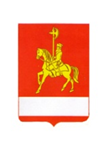 АДМИНИСТРАЦИЯ КАРАТУЗСКОГО РАЙОНА      ПОСТАНОВЛЕНИЯ16.05.2017	                                          с. Каратузское                                  № 472-пОб утверждении порядка содержания и ремонта автомобильных дорог общего пользования местного значения Каратузского районаВ соответствии с Федеральным законом от 06.10.2003 № 131-ФЗ                «Об общих принципах организации местного самоуправления в Российской Федерации», со статьями 17, 18 Федерального закона от 08.11.2007                       № 257-ФЗ «Об автомобильных дорогах и дорожной деятельности                             в Российской Федерации и о внесении изменений в отдельные законодательные акты Российской Федерации», руководствуясь статьей 26-28 Устава муниципального образования «Каратузский район», ПОСТАНОВЛЯЮ:1. Утвердить Порядок содержания и ремонта автомобильных дорог общего пользования местного значения Каратузского района согласно приложению к настоящему постановлению.2. Контроль за  исполнением настоящего постановления возложить на  заместителя главы района по сельскому хозяйству и жизнеобеспечению района Е.И. Тетюхина            3. Постановление вступает в силу в день, следующий за днем                              его официального опубликования в периодичном печатном издании «Вести муниципального образования «Каратузский район»».Глава района 						                          	К.А. ТюнинПриложение к постановлению администрации Каратузского района от 16.05.2017 № 472-пПорядок содержания и ремонта автомобильных дорог общего пользования 
местного значения Каратузского района1. Общие положения1.1. Настоящий Порядок разработан в соответствии с Федеральным законом от 06.10.2003 № 131-ФЗ «Об общих принципах организации местного самоуправления в Российской Федерации», Федеральным законом от 08.11.2007 № 257-ФЗ «Об автомобильных дорогах и дорожной деятельности в Российской Федерации и о внесении изменений в отдельные законодательные акты Российской Федерации», Федеральным законом                от 10.12.1995 № 196-ФЗ «О безопасности дорожного движения», приказом Министерства транспорта Российской Федерации от 27.08.2009 № 150 «О порядке проведения оценки технического состояния автомобильных дорог».1.2. Настоящий Порядок определяет порядок организации и проведения работ по восстановлению транспортно-эксплуатационных характеристик автомобильных       дорог      общего       пользования      местного      значения Каратузского района (далее – автомобильные дороги), при выполнении которых не затрагиваются конструктивные и иные характеристики надежности и безопасности автомобильных дорог (далее – работы по ремонту автомобильных дорог), работ по поддержанию надлежащего технического состояния автомобильных дорог, оценке их технического состояния, а также по организации и обеспечению безопасности дорожного движения (далее – работы по содержанию автомобильных дорог).1.3. Основной целью содержания и ремонта автомобильных дорог является обеспечение круглогодичного безопасного и бесперебойного движения транспортных средств по автомобильным дорогам.1.4. Основной задачей содержания и ремонта автомобильных дорог является поддержание и непрерывное совершенствование технического уровня и эксплуатационного состояния автомобильных дорог, способствующее повышению безопасности дорожного движения  и эффективности работы автомобильного транспорта.1.5. Организация содержания и ремонта автомобильных дорог включает в себя:а) оценку технического состояния автомобильных дорог;б) планирование и организацию выполнения работ по ремонту                       и содержанию автомобильных дорог;в) приемку и оценку качества работ по ремонту и содержанию автомобильных дорог.1.6. Органом местного самоуправления, уполномоченным  на организацию работ по содержанию и ремонту автомобильных дорог, является администрация Каратузского района в лице отдела ЖКХ, транспорта, строительства и связи администрации района (далее – уполномоченный орган).1.7. В целях организации содержания и ремонта автомобильных дорог уполномоченный орган выполняет следующие функции:а) в рамках оценки технического состояния автомобильных дорог обеспечивает:разработку эксплуатационных паспортов автомобильных дорог, по итогам проведения оценки технико-эксплуатационных характеристик автомобильных дорог;ведение эксплуатационных паспортов автомобильных дорог на основе диагностики автомобильных дорог;б) в рамках планирования и организации выполнения работ  по содержанию и ремонту автомобильных дорог:обеспечивает подготовку дефектных ведомостей автомобильных дорог;обеспечивает разработку сметных расчетов на содержание и ремонт автомобильных дорог;выступает муниципальным заказчиком на размещение заказов   на выполнение работ по содержанию и ремонту автомобильных дорог;в) в рамках приемки и оценки качества работ по ремонту и содержанию автомобильных дорог:осуществляет контроль за исполнением подрядчиками обязательств               по муниципальному контракту на выполнение работ по ремонту и содержанию автомобильных дорог;осуществляет приемку и оценку работ по содержанию и ремонту автомобильных дорог.1.8. В рамках организации содержания и ремонта автомобильных дорог уполномоченный орган информирует пользователей автомобильных дорог                о сроках ремонта автомобильных дорог и возможных путях объезда, организует деятельность комиссии по обеспечению безопасности дорожного движения при администрации Каратузского района.1.9. Обращения граждан по вопросам организации содержания                      и ремонта автомобильных дорог рассматриваются уполномоченным органом в соответствии с Федеральным законом от 02.05.2006 № 59-ФЗ «О порядке рассмотрения обращений граждан Российской Федерации».Жалобы граждан на действия (бездействие), на ненадлежащее исполнение или неисполнение обязанностей подрядной организацией  по комплексу работ в рамках содержания и ремонта автомобильных дорог являются основанием для проведения контрольных мероприятий                             в соответствии с главой 4 настоящего Порядка.1.10. Должностные лица уполномоченного органа несут ответственность за нарушение требований настоящего Порядка                                 в соответствии с действующим законодательством.2. Оценка технического состояния автомобильных дорог 2.1. Оценка технического состояния автомобильных дорог проводится в целях получения и обновления данных об автомобильных дорогах,                    их количестве, протяженности, геометрических параметрах и других характеристиках, в соответствии с приказом Министерства транспорта Российской Федерации от 27.08.2009 № 150 «О порядке проведения оценки технического состояния автомобильных дорог».2.2. Оценка технического состояния автомобильных дорог проводится уполномоченным органом либо уполномоченными им подведомственными учреждениями, либо путем размещения муниципального заказа                                   в соответствии с законодательством о размещении заказов на поставки товаров, выполнение работ, оказание услуг для государственных                          и муниципальных нужд.В соответствии с приказом Министерства транспорта Российской Федерации от 27.08.2009 № 150 «О порядке проведения оценки технического состояния автомобильных дорог» организации, проводящие оценку технического состояния автомобильных дорог, должны иметь измерительное оборудование, приборы, передвижные лаборатории, имеющие свидетельство о проверке.2.3. По результатам оценки технического состояния автомобильной дороги устанавливается степень соответствия транспортно-эксплуатационных характеристик автомобильной дороги требованиям технических регламентов, а до их принятия требованиям ГОСТов, СНиПов, ВСН.2.4. Результаты оценки технического состояния автомобильных дорог отражаются уполномоченными органами в эксплуатационном паспорте автомобильных дорог по каждой автомобильной дороге в отдельности. Уполномоченный орган осуществляет ведение эксплуатационных паспортов автомобильных дорог в порядке и по форме, установленной муниципальным правовым актом администрации Каратузского района.2.5. Муниципальным заказчиком выполнения работ по оценке технического состояния автомобильных дорог выступает уполномоченный орган.3. Планирование и организация выполнения работпо ремонту и содержанию автомобильных дорог 3.1. Планирование работ по ремонту и содержанию автомобильных дорог осуществляется уполномоченным органом по результатам оценки технического состояния автомобильных дорог.Планирование работ по ремонту автомобильных дорог осуществляется уполномоченным органом с учетом межремонтных сроков.3.2. Формирование расходов бюджета Каратузского района на очередной финансовый год на содержание и ремонт автомобильных дорог осуществляется уполномоченным органом в соответствии с муниципальным правовым актом администрации Каратузского района об утверждение нормативов финансовых затрат на капитальный ремонт, ремонт, содержание автомобильных дорог местного значения Каратузского района и правил расчета размера ассигнований местного бюджета на указанные цели.Формирование расходов бюджета Каратузского района на очередной финансовый год на содержание и ремонт автомобильных дорог осуществляется с учетом необходимости приведения транспортно-эксплуатационных характеристик автомобильных дорог местного значения 
в соответствие с требованиями технических регламентов, а до их принятия требованиям ГОСТов, СНиПов, ВСН.3.3. В целях обеспечения размещения муниципального заказа                          на выполнение работ по содержанию и ремонту автомобильных дорог уполномоченный орган осуществляет подготовку сметных расчетов                        на ремонт и содержание автомобильных дорог на основании дефектных ведомостей, а также по итогам оценки транспортно-эксплуатационных характеристик, с учетом видов работ (далее – Классификация).Сметные расчеты на содержание и ремонт автомобильных дорог составляются в соответствии с действующим законодательством                             и территориальными сборниками единичных расценок (ТЕРов, ТВС), утвержденными в установленном порядке.3.4. Работы по содержанию и ремонту автомобильных дорог                      на территории Каратузского района осуществляются за счет средств 
бюджета Каратузского района в пределах ассигнований, 
предусмотренных в бюджете Каратузского района, а также средств субсидий из краевого бюджета.3.5. При разработке сметных расчетов должны предусматриваться следующие первоочередные виды работ:а) работы, влияющие на безопасность дорожного движения, в том числе восстановление и замена элементов удерживающих ограждений, светофорных объектов, дорожных знаков, уборка посторонних предметов            с проезжей части, уборка снега и борьба с зимней скользкостью, ямочный ремонт покрытий;б) работы, влияющие на срок службы элементов автомобильной дороги и входящих в ее состав дорожных сооружений, в том числе ремонт обочин, откосов земляного полотна, элементов водоотвода, приведение полосы отвода автомобильной дороги в нормативное состояние.3.6. Состав работ по содержанию и ремонту автомобильных дорог, определенный Классификацией, может дополняться уполномоченным органом необходимыми видами работ, определенными с учетом конструктивных особенностей автомобильной дороги и искусственных сооружений на ней и ее месторасположения.3.7. Для выполнения работ по содержанию и ремонту автомобильных дорог уполномоченный орган привлекает подрядчика, определяемого                  по итогам размещения муниципального заказа в соответствии                               с законодательством о размещении заказов на поставки товаров, выполнение работ, оказание услуг для государственных и муниципальных нужд.3.8. Проект муниципального контракта, подготавливаемый уполномоченным органом, должен предусматривать следующие условия:а) качество работ по содержанию и ремонту должно соответствовать требованиям технических регламентов, а до их принятия требованиям ГОСТов, СНиПов, ВСН;б) на автомобильные дороги местного значения с завершенным комплексом работ по ремонту устанавливается гарантия качества работ 
в соответствии с распоряжением Министерства транспорта Российской Федерации от 07.05.2003 № ИС-414-р «О введении в действие гарантийных паспортов на законченные строительством, реконструкцией, капитальным ремонтом и ремонтом автомобильные дороги и искусственные сооружения на них».3.9. При проведении работ по ремонту и содержанию автомобильных дорог уполномоченным органом:а) обеспечивается выполнение работ по содержанию участков автомобильных дорог или их отдельных элементов, находящихся в стадии ремонта, а также участков временных дорог, подъездов, съездов, объездов, используемых для организации движения транспортных средств в зоне проведения работ;б) обеспечивается организация движения транспортных средств в зоне проведения работ в соответствии со схемами, согласованными с органами Государственной инспекции безопасности дорожного движения Министерства внутренних дел Российской Федерации;в) при возникновении на автомобильной дороге препятствий для движения транспортных средств в результате обстоятельств непреодолимой силы обеспечивается принятие незамедлительных мер по организации дорожного движения или временному ограничению либо прекращению движения транспортных средств.3.10. При проведении работ по содержанию автомобильных дорог используемые машины могут оборудоваться аппаратурой спутниковой навигации ГЛОНАСС или ГЛОНАСС/GPS в соответствии с требованиями, установленными законодательством Российской Федерации.4. Приемка и оценка качества работ 4.1. Приемка работ по ремонту автомобильных дорог осуществляется уполномоченным органом в соответствии с условиями заключенного муниципального контракта.4.2. Приемка работ по содержанию автомобильных дорог осуществляется в порядке, определенном муниципальными контрактами                   и Инструкциями оценки качества содержания автомобильных дорог в зимний и летний период (приложения 2, 3 к настоящему Порядку).            Приложение 1       к Порядку содержания и ремонта       автомобильных дорог местного значения Каратузского районаИнструкцияоценки уровня содержания автомобильных дорог общего пользованияместного значения Каратузского района1. Инструкция оценки уровня содержания автомобильных дорог (далее по тексту – Инструкция) разработана с целью оценки деятельности исполнителей муниципального заказа на выполнение работ по содержанию автомобильных дорог местного значения Каратузского района (далее – автомобильные дороги).2. Настоящая инструкция разработана в соответствии с:а) ГОСТ Р 50597-93 «Автомобильные дороги и улицы. Требования                к эксплуатационному состоянию, допустимому по условиям обеспечения безопасности дорожного движения», утвержденным постановлением Госстандарта Российской Федерации от 11.10.1993 № 221;б) распоряжением Государственной службы дорожного хозяйства Минтранса Российской Федерации от 01.01.2003 (Отраслевая дорожная методика ОДМ 218.0.000-2003 «Руководство по оценке уровня содержания автомобильных дорог (временное)»);в) распоряжением Министерства транспорта Российской Федерации           от 16.06.2003 № ОС-548-р «Об утверждении ОДМ «Руководство по борьбе             с зимней скользкостью на автомобильных дорогах», ОДМ «Методика испытания противогололедных материалов» и ОДН «Требования к противогололедным материалам»;3. Оценка уровня содержания автомобильных дорог проводится  с целью:получения информации о фактическом уровне содержания автомобильных дорог и использования данной информации для целей управления качеством содержания автомобильных дорог;определения уровня содержания автомобильных дорог, на основании которого в соответствии с условиями контракта на содержание автомобильных дорог, заключенного между Заказчиком и Исполнителем, принимается решение о применении или неприменении к Исполнителю штрафных санкций за несоблюдение условий контракта в части выполнения таких видов работ.4. Оценка уровня содержания автомобильных дорог производится комиссией в составе представителей Заказчика и Исполнителя. К работе комиссии возможно привлечение представителей органов государственной власти субъектов Российской Федерации или независимых организаций, осуществляющих деятельность в сфере дорожного хозяйства.5. Порядок устанавливает следующие уровни содержания автомобильных дорог (участков автомобильных дорог): высокий – содержание автомобильной дороги обеспечивает поддержание потребительских свойств автомобильной дороги на уровне выше среднего. Автомобильная дорога, каждый ее конструктивный элемент и их составляющие содержатся в состоянии, обеспечивающем круглосуточное, бесперебойное и безопасное движение автотранспортных средств. Не допускается снижение скорости движения автомобилей относительно разрешенных Правилами дорожного движения, утвержденными постановлением Совета Министров – Правительства Российской Федерации от 23.10.1993 № 1090, значений по причинам, связанным с содержанием автомобильной дороги. Отсутствуют ДТП                     с сопутствующими неудовлетворительными дорожными условиями, зависящими от дефектов содержания автомобильных дорог. Допускается наличие не более 3 % протяженности, на которых зафиксирован недопустимый уровень содержания;средний – содержание автомобильной дороги обеспечивает поддержание потребительских свойств автомобильной дороги на уровне выше допустимого. Состояние конструктивных элементов и их составляющих, зависящих от содержания, не вызывает необходимость временного ограничения или временного прекращения движения автотранспортных средств. Отсутствуют ДТП с сопутствующими неудовлетворительными дорожными условиями, зависящими от дефектов содержания автомобильных дорог. Допускается наличие не более 10% протяженности, на которых зафиксирован недопустимый уровень содержания;допустимый – содержание автомобильной дороги обеспечивает допустимый уровень безопасности движения. Допускается временное ограничение или временное прекращение движения автотранспортных средств на отдельных участках по условиям их содержания при неблагоприятных погодно-климатических условиях. Отсутствуют ДТП                   с сопутствующими неудовлетворительными дорожными условиями, зависящими от дефектов содержания автомобильных дорог. Допускается наличие не более 15% протяженности, на которых зафиксирован недопустимый уровень содержания. недопустимый – не выполняются требования, предъявляемые   к нормативным уровням содержания автомобильных дорог. 6. Заказчик имеет право назначить оценку уровня содержания автомобильных дорог в любое время, но не реже 1 раза в месяц на всем протяжении автомобильной дороги, о чем заблаговременно (не позднее, чем за 24 часа) направляется уведомление Исполнителю. Комиссия имеет право проводить выборочную оценку уровня содержания отдельных участков автомобильной дороги.7. В зависимости от сезона года Заказчиком устанавливаются два последовательных периода содержания автомобильных дорог: зимний                  и весенне-летне-осенний.Сроки начала и окончания указанных периодов определяются с учетом природно-климатических условий территорий, по которым проходит автомобильная дорога.8. Минимальный участок автомобильной дороги, на котором проводится оценка уровня содержания автомобильных дорог, равен . В случае отсутствия на автомобильной дороге километрового знака длина участка в  отслеживается по одометру транспортного средства. В случае если протяженность автомобильной дороги составляет                   не целое количество километров, то последний не целый километр оценивается как самостоятельный километр, если его длина равна или более , и включается при оценке в состав последнего целого километра, если его длина менее .Длина искусственных дорожных сооружений, на которых осуществляется оценка уровня содержания автомобильной дороги в целом, определяется в зависимости от их протяженности.9. Оценке уровня содержания не подлежат (при условии применения соответствующих средств организации дорожного движения) следующие участки автомобильных дорог:участки автомобильных дорог, подвергшиеся стихийному бедствию или иным событиям, которые могут быть к ним приравнены, в течение срока, установленного соответствующими органами для ликвидации последствий;участки автомобильных дорог, на которых в момент проведения оценки уровня содержания выполняются утвержденные работы  по реконструкции, капитальному ремонту и ремонту автомобильных дорог (далее – работы по ремонту), в том числе при строительстве примыканий                   и пересечений с такими участками.Организация, проводящая работы на таких участках, устанавливает                и содержит в должном порядке, а после окончания работ убирает                            в установленные настоящей Инструкцией сроки все временные технические средства организации дорожного движения на участке проведения работ по ремонту. Дата начала и окончания работ по ремонту автомобильных дорог определяется соответственно актом приемки-передачи участка дороги под ремонт или реконструкцию и актом приемки-передачи законченного после ремонта или реконструкции участка дороги в эксплуатацию;конструктивные элементы автомобильной дороги и их составляющие, не отвечающие требованиям настоящей Инструкции, в случае значительного (более 2-х периодов) нарушения межремонтных сроков на участке автомобильной дороги;конструктивные элементы автомобильной дороги и их составляющие, не отвечающие требованиям настоящей Инструкции, в случае если                       их приведение в нормативное состояние не предусмотрено контрактом                  на выполнение работ по содержанию автомобильной дороги.10. Уровень содержания автомобильной дороги определяется сопоставлением фактического уровня всех оцениваемых показателей содержания автомобильной дороги на каждом ее участке с заданными,                   в соответствии с условиями контракта на содержание автомобильных дорог.Несоблюдение требуемого качества выполнения работ и уровня содержания автомобильной дороги влечет за собой применение штрафных санкций.11. Виды дефектов содержания автомобильных дорог представлены                в приложении № 1 к настоящей Инструкции.12. Показатели, характеризующие уровень содержания автомобильных дорог в весенне-летне-осенний и зимний периоды представлены                              в приложениях № 2 и № 3 к настоящей Инструкции соответственно.13. Исполнитель готовит следующие документы, необходимые для проведения работ по оценке уровня содержания автомобильных дорог:схемы ограждения мест производства дорожных работ;сведения о дорожно-транспортных происшествиях с сопутствующими неудовлетворительными дорожными условиями на автомобильной дороге (далее – ДТП ДУ) за предшествующий отчетному период; копии протоколов, составленных за административное нарушение правил производства и организации работ по содержанию автомобильной дороги за отчетный период;предписания, выданные Заказчиком (предписание составляется в двух экземплярах, один из которых передается Исполнителю, а другой остается   у Заказчика (рекомендуемая форма предписания представлена в приложении № 8 к настоящей Инструкции));акты приемки работ с оценкой уровня содержания автомобильной дороги, сети автомобильных дорог за отчетный период с предварительно заполненными исходными данными (название, категория автомобильной дороги, адрес участка, требуемый уровень содержания) и акты оценки уровня содержания автомобильной дороги, сети автомобильных дорог за предыдущий период (рекомендуемые формы актов приведены                            в приложениях № 7 и № 10 к настоящей Инструкции);промежуточную и итоговую ведомости оценки уровня содержания автомобильных дорог (рекомендуемые бланки промежуточных ведомостей оценки уровня содержания автомобильной дороги (приемки работ) приведены в приложениях № 4 и № 5 к настоящей Инструкции для весенне-летне-осеннего и зимнего периодов соответственно (далее – промежуточная ведомость), рекомендуемый бланк итоговой ведомости оценки уровня содержания автомобильной дороги приведен в приложении № 6 к настоящей Инструкции (далее итоговая ведомость));журналы ежедневных осмотров мостовых сооружений протяженностью свыше , книги мостов, журналы текущих осмотров искусственных сооружений;журналы производства работ и журналы ежедневных осмотров автомобильных дорог.14. Комиссия до проведения оценки уровня содержания автомобильной дороги по документам, указанным в пункте 13 настоящей Инструкции, выявляет участки автомобильной дороги, на которых за отчетный период были допущены случаи несвоевременного устранения дефектов содержания автомобильных дорог и за предшествующий отчетному период ДТП ДУ. При определении оценки уровня содержания за отчетный период                 на предмет наличия ДТП ДУ, Заказчик пользуется материалами проведенного анализа ДТП.15. Сведения, указанные в пункте 14 настоящей Инструкции, заносятся в промежуточную ведомость.16. В случае наличия ДТП ДУ в строку «Дорожно-транспортные происшествия с сопутствующими неудовлетворительными дорожными условиями, зависящими от дефектов содержания автомобильных дорог» промежуточной ведомости заносятся километры, на которых произошли происшествия за предшествующий отчетному период.17. Сведения о ДТП ДУ при оценке содержания автомобильных дорог в отчетном периоде учитываются согласно сведениям за предшествующий отчетному период вне зависимости от времени, когда произошло ДТП.18. Уровень содержания участка автомобильной дороги определяется посредством визуального осмотра каждого конструктивного элемента   и составляющих конструктивного элемента автомобильной дороги  и выполнения инструментальных измерений с фиксацией обнаруженных дефектов с целью определения величины отклонения от требований настоящей Инструкции.19. При проведении оценки уровня содержания автомобильных дорог должны использоваться измерительное оборудование, приборы, передвижные лаборатории, имеющие свидетельство о поверке. Данное оборудование должно быть включено в Государственный реестр средств измерений, либо должно быть метрологически аттестовано.20. В процессе оценки комиссия на каждом километре автомобильной дороги фиксирует дефекты содержания по конструктивным элементам  и их составляющим, с указанием параметров этих дефектов.21. Данные о дефектах, указанных в пункте 20 настоящей Инструкции, сравниваются с требованиями, указанными в приложении № 2 и № 3   к настоящей Инструкции. 22. В случае если наличие или величина показателя дефекта    на автомобильной дороге не соответствует требованиям настоящей Инструкции, в промежуточной ведомости в строке данного дефекта записывается километр, на котором он обнаружен, и в скобках – оценка    в баллах:2 (два) – наличие дефекта в соответствии с приложением № 2 и № 3 настоящей Инструкции не допускается,3 (три) – наличие дефекта приводит к снижению скорости движения транспортных средств и (или) негативно влияет на уровень безопасности дорожного движения,4 (четыре) – наличие дефекта не приводит к снижению скорости движения транспортных средств и не оказывает влияния на безопасность дорожного движения,5 (пять) – для километров, на которых отсутствуют дефекты.В случае если в столбце 2 приложений № 2 и № 3 к настоящей Инструкции указаны сроки устранения, то километр с выявленным дефектом заносится в промежуточную ведомость, но сразу не оценивается, предварительно выдается предписание представителем Заказчика                         об устранении замечаний, в котором фиксируются: километры с указанием выявленных дефектов и сроки устранения согласно столбцу 2 приложений № 2 и № 3 к настоящей Инструкции,                     а оценка уровня содержания по таким дефектам производится по истечении указанного в предписании временного периода за исключением следующих случаев когда:выявленный дефект не зафиксирован Исполнителем в журнале ежедневных осмотров или книге мостов или журнале текущих осмотров искусственных сооружений;нарушен директивный срок устранения указанный в предписаниях.Срок устранения выявленных дефектов, который указывается                       в предписании представителя Заказчика, должен учитывать записи по таким дефектам, сделанные Исполнителем в журнале ежедневных осмотров, книге моста (путепровода), журнале текущих осмотров искусственных сооружений, а также записи представителя Заказчика в общем журнале работ.Момент (дата) начала отсчета, указанного в столбце 2 приложений № 2 и № 3 к настоящей Инструкции директивного срока является дата выданного представителем Заказчика и предписания по устранению замечаний Исполнителю, дата фиксации выявленных дефектов Исполнителем в журнале ежедневных осмотров, книге моста (путепровода), журнале текущих осмотров искусственных сооружений, дата записи представителя Заказчика  в журнале производства работ по содержанию автомобильных дорог. Исполнение предписания представителя Заказчика проверяется путем повторного комиссионного осмотра километров автомобильной дороги, указанных в предписании, по истечении срока устранения. По результатам такого осмотра составляется Акт проверки исполнения предписания                   об устранении замечаний, выявленных в ходе оценки уровня содержания автомобильных дорог за отчетный период (рекомендуемая форма Акта проверки исполнения предписания об устранении замечаний указана                     в Приложении № 9 к настоящей Инструкции).В случае если выявленные дефекты не устранены в сроки указанные               в выданном предписании представителя Заказчика, то километры,                         на которых были зафиксированы такие дефекты, заносятся в промежуточную ведомость согласно пункту 15 настоящей Инструкции при приемке работ               в следующий за отчетным периоде.23. В столбце 3 промежуточной ведомости для каждого вида дефекта указывается коэффициент снятия.24. По данным промежуточной ведомости заполняется итоговая ведомость следующим образом:из промежуточной ведомости выбираются километры, на которых были зафиксированы дефекты и заносятся в порядке возрастания в столбец 2 итоговой ведомости;в столбцах 3, 5, 7, 9, 11 итоговой ведомости по данным промежуточной ведомости (строка километра, на котором обнаружен дефект) заносятся коэффициенты снятия. В случае если на одном километре имеются несколько дефектов, коэффициенты снятия записываются через запятую   и суммируются. Коэффициент снятия за ДТП ДУ равен 1 и записывается    в столбец 11 «Безопасность дорожного движения»;в столбец 13 итоговой ведомости по каждому километру записывается сумма коэффициентов снятия по столбцам 3, 5, 7, 9, 11, но не более 1 (единицы);в столбцы 4, 6, 8, 10, 12 итоговой ведомости по данным  из промежуточной ведомости по строке километра, где обнаружен дефект, заносится оценка в баллах. В случае если по одному и тому    же конструктивному элементу, на одном километре имеются несколько дефектов, то оценки в баллах записываются через запятую. При наличии ДТП ДУ, зависящими от дефектов содержания, ставится оценка 2 (два)                    и записывается в столбец 12 «Безопасность дорожного движения»;в столбец 13 итоговой ведомости записывается коэффициент снятия                по автомобильной дороге;в столбец 14 итоговой ведомости записывается коэффициент снятия               по искусственным дорожным сооружениям;в столбец 15 итоговой ведомости записывается наименьшая из оценок (в баллах) по конструктивным элементам и их составляющим по каждому километру;заполняются итоговые графы итоговой ведомости:количество снимаемых с выполнения километров – «суммарный коэффициент снятия с участка автомобильной дороги»;итого обследовано километров – N;не соответствуют высокому уровню – количество километров, записанных в графе 2;количество километров, на которых  зафиксирована оценка – 2, (N2);количество километров, на которых зафиксирована оценка – 3, (N3);количество километров, на которых зафиксирована оценка – 4, (N4);количество километров с оценкой - 5, (N5);=---;определяется средняя оценка уровня содержания автомобильной дороги или участка автомобильной дороги:;определяется количество километров с оценкой «2» в % (K2): (%)25. Для того, чтобы по средней оценке определить уровень содержания участка автомобильной дороги, автомобильной дороги или сети автомобильных дорог в целом необходимо пользоваться таблицей 1.Таблица 1Примечание. При определении уровня содержания должны учитываться одновременно оба показателя (средняя оценка и количество оценок «2»).26. Средняя оценка уровня содержания сети автомобильных дорог производится по формуле:где: N2сети, N3сети, N4сети, N5сети – количество километров дорог сети                 с оценкой уровня содержания соответственно: не допустимым «2», допустимым «3», среднем «4» и высоком «5», Nсети – суммарное количество километров в сети дорог.27. По данным итоговой ведомости оценки уровня содержания автомобильных дорог оформляется Акт оценки уровня содержания.28. При приемке-сдаче работ оформляется Акт приемки выполненных работ с оценкой уровня содержания.29. Процент снижения объема выполнения по автомобильной дороге определяется следующим образом:количество снимаемых с выполнения километров (столбец 13 итоговой ведомости) разделить на общую протяженность автомобильной дороги (участка автомобильной дороги) и умножить на 100 %.30. Процент снижения объема выполнения по искусственным дорожным сооружениям определяется следующим образом:количество (протяженность) снимаемых с выполнения искусственных дорожных сооружений согласно пункту 8 настоящей Инструкции (столбец 14 итоговой ведомости) разделить на общее количество (протяженность) искусственных дорожных сооружений и умножить на 100 % (протяженность искусственного сооружения).31. Объем работ по автомобильной дороге и искусственным дорожным сооружениям, принятый к выполнению, рассчитывается как разница между 100% объема работ и процентом снижения объема выполнения.Приложение № 1к Инструкции  Виды дефектов содержания автомобильных дорог                                                                      	      Приложение № 2        к Инструкции Показатели, характеризующие уровень содержания автомобильных дорог в весенне-летне-осенний период Примечание: 1. Перечень выполняемых Исполнителем работ по:- обслуживанию паромных переправ, очистных сооружений, судовой сигнализации, наплавных и разводных мостов;- ликвидации последствий обвалов, оползней, паводков, селевых потоков;- сборке и разборке сезонных (временных) сооруженийпри необходимости дополнительно определяется Заказчиком и включается в условия государственного контракта (договора).2. Сроки ликвидации дефектов приняты с учетом категории автомобильной дороги Приложение № 3  к Инструкции Показатели, характеризующие уровень содержания автомобильных дорог в зимний периодПримечание: 1. Перечень выполняемых Исполнителем работ по содержанию ледовых переправ, автозимников, пропуску ледохода и паводковых вод, а также по противолавинным мероприятиям и уборке лавинных отложений при необходимости дополнительно включается Заказчиком в условия контракта (договора).2. Сроки ликвидации дефектов приняты с учетом категории автомобильной дороги для допустимого уровня содержания. Приложение № 4     к ИнструкцииРекомендуемый образецПромежуточная ведомость оценки уровня содержания автомобильной дороги (приемки работ)весенне-летне-осенний периодНазвание автомобильной дороги: ___________________________________________Категория автомобильной дороги: ____________________________Адрес участка, км ________________________________________________________Характерный период: ВЕСНА-ЛЕТО-ОСЕНЬ; Год: __________; Месяц: __________Требуемый уровень содержания:--------------------------------<*> Без скобок, рекомендуемые коэффициенты снятия для категорий автомобильных дорог: IА, IБ, IВ, II.<**> В скобках, рекомендуемые коэффициенты снятия для категорий автомобильных дорог III, IV, V.Представитель Заказчика                                                                                                                                                      Представитель Исполнителя	Приложение № 5                            к ИнструкцииРекомендуемый образецПромежуточная ведомость оценки уровня содержания автомобильной дороги (приемки работ)зимний периодНазвание дороги: ________________________________________________________Категория дороги: __________________________________________Адрес участка, км ________________________________________________________Характерный период: ЗИМА; Год: _______________; Месяц: ______________Требуемый уровень содержания:--------------------------------<*> Без скобок, рекомендуемые коэффициенты снятия для категорий дорог: IА, IБ, IВ, II.<**> В скобках, рекомендуемые коэффициенты снятия для категорий дорог III, IV, V.Представитель Заказчика                                                                                                                                                     Представитель Исполнителя Приложение № 6 к Инструкции    Рекомендуемый образецИтоговая ведомость оценки уровня содержания автомобильной дороги (приемки работ)Название автомобильной дороги: ______________________________Категория автомобильной дороги: ________________Адрес участка, км ___________________________________________Характерный период: _________; Год: ____; Месяц: _____________Требуемый уровень содержания: ______________________________Дата:Итого обследовано: _____________________________ кмИз них:Недопустимый уровень (оценка 2) ________________ кмДопустимый уровень (оценка 3) __________________ кмСредний уровень (оценка 4) _____________________ кмВысокий уровень (оценка 5) ____________________    кмСредняя оценка по дороге (участку) _____________Уровень содержания __________________________Не соответствует заданному уровню: _____________ кмКоличество снятых с выполнения километров: _____ км Заказчик:                                                                                           Исполнитель:       Приложение № 7к ИнструкцииРекомендуемый образецАКТприемки работ с оценкой уровня содержания автомобильной дороги, сети автомобильных дорог За отчетный период с ____ месяц 20__ г по ____ месяц 20__ гКомиссия в составе:Представитель     органа    государственной    власти    субъекта    Российской    Произвела с «__» _______ 20__ г. по «__» _________ 20__ г. натурные обследования    и   оценку    уровня    содержания   автомобильной   дороги И установила следующее:1. Всего обследовано: 1.2. По искусственным дорожным сооружениям  _____________ шт/пог.м;2. Не соответствуют заданному уровню содержания следующие километры, в том числе с дефектами искусственных дорожных сооружений: __________________________________________________________________Всего: - по автомобильной дороге ____________________________________    км;- по искусственным дорожным сооружениям ________________  шт/пог.м;3. Соответствует заданному уровню:Всего:           __________________________________________________ км;- по автомобильной дороге ____________________________________    км;- по искусственным дорожным сооружениям ________________  шт/пог.м;4. Средняя оценка уровня содержания ____;5. Дорожно-транспортные происшествия с сопутствующими неудовлетворительными дорожными условиями, зависящими от дефектов содержания автомобильных дорог (не зарегистрированы или зарегистрированы на участке/участках/, указать адрес/адреса/ участков):____________________________________________________________________________________________________________________________________6. Количество километров, подлежащих снятию с выполнения работ, с учетом значимости обнаруженных дефектов содержания:Всего: _______________________________________________________________  км;7. Количество и протяженность искусственных дорожных сооружений, подлежащих снятию с выполнения работ, с учетом значимости обнаруженных дефектов содержания:Всего:    ________________________________________________  шт/пог.м;8.  Стоимость работ по Контракту (договору) за отчетный период:8.1. По автомобильной дороге ___________ руб.;8.2. По искусственным дорожным сооружениям ___________ руб.В результате проверки Комиссия считает:1. Предусмотренный Техническим заданием к Муниципальному контракту (договору) состав работ по содержанию конструктивных элементов автомобильной дороги, их составляющих и требуемый уровень содержания за отчетный период ______________________________ 20__ г.выполнен (нужное оставить):А) Полностью: (работы принимаются в полном объеме)Б) Частично:Процент снижения объема выполнения:По автомобильной дороге: ________________________________ руб.;По искусственным дорожным сооружениям: __________________ руб.;Объем работ, принятый к выполнению:По автомобильной дороге: ________________________________ руб.;По искусственным дорожным сооружениям: __________________ руб.;Подлежит оплате за отчетный период _____________________________ руб.Представитель Заказчика	                         Представитель Исполнителя________________________ 			      _______________________М.П.							      М.П.	                                                                        Приложение № 8                                                              к ИнструкцииРекомендуемый образецПРЕДПИСАНИЕ №_____Должностному лицу  ________________________________________________________________________________Исполнитель______________________________________________________________________________________________________Фамилия, Имя, ОтчествоВ соответствии с Муниципальным контрактом (договором) № ___________ от «___»___________ 20__г.                        и на основании акта проверки от «___» ___________ 20__ г. в целях устранения выявленных нарушений (дефектов, замечаний) Вам предлагается выполнить следующие мероприятия:Информацию о выполнении указанных в предписании мероприятий по устранению выявленных дефектов (нарушений, замечаний) представьте в __________________________________________________________________________________________________________________________________________________________________________до «___»_________________20___г.В случае невыполнения предписания к Вам будут применены предусмотренные вышеуказанным Муниципальным контрактом (договором) штрафные санкции. Представитель Заказчика: __________________________________________________________/_______________/                                                                                       (должность)                                                        (ФИО)                                                                                                      (подпись)«___»___________20__г.           Предписание получил:Представитель Исполнителя: __________________________________________________________/_______________/                                                                                        (должность)                                                        (ФИО)                                                                                                      (подпись)«___»___________20__г.              Приложение № 9   к Инструкции Рекомендуемый образецАКТ
проверки исполнения предписания об устранении замечаний 
от «__»______20__г. №_________, выявленных в ходе оценки уровня содержания автомобильных дорог за отчетный периодс «__» ____ 20__г. по «__» ____ 20__г.«___» ________ 20__	 						    №___________Комиссия в составе:провели совместный осмотр километров, отмеченных в предписании при приемке выполненных работ по содержанию участка автомобильной дороги __________________________________________________________________(наименование автомобильной дороги)км___+___ - км___+___ (договор от «__» ___ 20__г. №_________).	По результатам комиссионного осмотра установлено следующее:Таблица 1	Результат: Нарушения (дефекты, замечания), отмеченные в предписании       устранены      в      установленные      директивные     сроки в полном объеме/частично/не устранены.                                       (нужное подчеркнуть)	Решение: С целью определения оценки уровня содержания участка автомобильной  дороги ______________________________________________(наименование автомобильной дороги)км___+___ - км___+___ (договор от «__» ___ 20__г. №_________), исключить из промежуточной ведомости от «__» ________ 20__г. №_______________ следующие километры:___________________________________________________________________________________________________________________________________Предписание считать исполненным в полном объеме/частично.                                                                                                                                  (нужное подчеркнуть)К Исполнителю применить/не применять  санкции  в  соответствии                                                                                              (нужное подчеркнуть)                                    с условиями заключенного муниципального контракта (договора)                          и действующим законодательством Российской Федерации.Представитель Заказчика: ____________________________/______________/                                                                                        (должность)                                  (подпись)                       (ФИО)ПредставительИсполнителя:________________________/______________/                                                                                        (должность)                                  (подпись)                       (ФИО)Приложение № 10                                                                                                     к ИнструкцииРекомендуемый образецАКТоценки уровня содержания автомобильной дороги, сети автомобильных дорог(за период с «__» __ 20__г. по «__» __ 20__г.)Комиссия в составе:произвела оценку уровня содержания автомобильной дороги (сети автомобильных дорог) и искусственных дорожных сооружений на нем (них): _________________________________________________________________(наименование автомобильной дороги)км___+___ - км___+___ (договор от «__» ___ 20__г. №_________).И установила следующее:Всего обследовано:  ______ км;Не соответствует _____________________________ уровню содержания                                                               (уровень содержания по гос. контракту (договору)следующие километры:__________________________________________________________________________________________________________________________________________________________________________________     Всего: ______ км:Соответствует ____________________________  уровню содержания:                                                       (уровень содержания по гос. контракту (договору)     Всего: ______ км:Дорожно-транспортные происшествия с сопутствующими неудовлетворительными дорожными условиями, зависящими от дефектов содержания дорог (не зарегистрированы/зарегистрированы на участке (указать адрес /адреса):__________________________________________________________________Уровень содержания по участку автомобильной дороги:________________________________________________________;                                                                                       (указывается уровень содержания)Средняя  оценка  уровня  содержания   участка   автомобильной   дороги Оуч: ________;Количество километров, на которых зафиксирован «не допустимый» уровень содержания с оценкой «2»:____ км;Количество километров в процентах от общей протяженности участка автомобильной дороги, на которых зафиксирован «не допустимый» уровень содержания с оценкой «2»:____ %.Подписи: Представитель Заказчика:     ___________________________/_____________/                                                                                                  (должность, подпись)                                            (ФИО)Представитель Исполнителя: ___________________________/_____________/                                                                                                 (должность, подпись)                                              (ФИО)Уровень содержанияСредняя оценка уровня содержания - 
Количество километров с оценкой «2» - K2Высокий«2»  3%Средний3,80< 4,853% < «2» 5%«2» 10%Допустимый3,80< 4,702,85 < 3,8010% < «2» 15%«2» 15%Недопустимый< 4,55«2» > 15%Код дефектаВид дефектаОписание дефекта1231. ЗЕМЛЯНОЕ ПОЛОТНО, ПОЛОСА ОТВОДА1. ЗЕМЛЯНОЕ ПОЛОТНО, ПОЛОСА ОТВОДА1. ЗЕМЛЯНОЕ ПОЛОТНО, ПОЛОСА ОТВОДА1.1Возвышение или занижение обочин и разделительной полосы относительно прилегающей кромки проезжей части Участки обочины или разделительной полосы, возвышающиеся или заниженные (с перепадом высотных отметок более ) относительно прилегающей кромки проезжей части в местах их сопряжения 1.2Отдельные повреждения (деформации и разрушения)Наличие повреждений, разрушений1.3Необеспеченный водоотвод (застой воды)Скопление воды в системе водоотвода, вызванное недостаточным или обратным поперечным уклоном, наличием деформаций                        и разрушений, нарушением работы системы водоотвода (дренажа, труб, водоотводных канав) или неудовлетворительной снегоуборкой1.4Повреждения откосов насыпей и выемокИскажение профиля откосов в виде впадин, углублений, взбугриваний1.5Повреждения системы водоотвода (водосбросы, дренажи, водоотводные канавы и др.)Размытые, заиленные, заросшие травой или кустарником водоотводные сооружения. Необеспеченный продольный уклон, свободный пропуск воды у водоотводных сооружений. 1.6Съезды с автомобильной дороги в неустановленных местахНе обустроенные в соответствии с нормативными требованиями съезды с автомобильной дороги1.7Мусор и посторонние предметыНаличие грязи, мусора на конструктивных элементах автомобильной дороги и (или) в полосе отводаНаличие посторонних предметов (дорожных материалов, изделий, конструкций и др.), не предусмотренных проектом организации дорожного движения и создающих предпосылки для возникновения дорожно-транспортных происшествий1.8Дефекты элементов обозначения границ полосы отводаПовреждение окраски и конструкции, ухудшение видимости элементов обозначения границ полосы отвода1.9Последствия обвалов, оползней, паводков, селевых потоков, пучин в результате несвоевременного проведения соответствующих мероприятий при содержании дорогиНаличие посторонних предметов (осыпи камней, валунов, остатков деревьев и т.п.), представляющих угрозу жизни и здоровью участникам дорожного движения, за исключением чрезвычайных ситуаций2. ДОРОЖНАЯ ОДЕЖДА2. ДОРОЖНАЯ ОДЕЖДА2. ДОРОЖНАЯ ОДЕЖДА2.1Деформации и разрушенияНарушение целостности покрытия с удалением материала (выбоины, выкрашивание, шелушение, проломы, сколы кромок)Деформации и разрушенияИзменение продольного и поперечного профиля покрытия без удаления материала. Нарушение целостности покрытия с удалением материала (выбоины, выкрашивание, шелушение, проломы, сколы кромок, гребенка)ПросадкиИскажение профиля покрытия в виде впадин с пологими краями, нередко сопровождающееся сеткой трещинВыбоиныРазрушение покрытия в виде углублений разной формы с резко выраженными краями (более  глубиной и 200 кв. см по площади)ВыкрашиваниеРазрушение дорожного покрытия за счет потери зерен минерального материала (менее  глубиной и 200 кв. см по площади)ШелушениеРазрушение поверхности покрытия за счет отслаивания тонких пленок и чешуек материала, разрушаемого под действием воды                    и морозаПроломыПолное разрушение дорожной одежды на всю её толщину с резким искажением поперечного профиля, сопровождающееся сеткой трещинСколы кромокРазрушение кромок швов и углов плит цементобетонных покрытий, разрушение кромок дорожных покрытий нежесткого типа в местах сопряжения их с обочинами2.2Необработанные места выпотевания вяжущегоИзлишек вяжущего на поверхности покрытия с изменением его текстуры и цвета, площадью более 2.3Нарушение профиля, гребенкаИскажение профиля в виде впадин, углублений, взбугриваний, разрушение покрытий из щебня, гравия и грунта в виде поперечных выступов и углублений2.4ТрещиныНарушение целостности покрытия без удаления материала                           с образованием узких щелей. Трещины произвольного очертания 
и расположения с шириной раскрытия более  на покрытии проезжей части с образованием углублений по полосам наката                       с гребнями или без гребней выпора 2.5Разрушенные и не заполненные мастикой деформационные швы на цементобетонном покрытииЗагрязнение, наличие посторонних включений, разрушение самих швов и покрытий около них, наличие и состояние деталей крепления и элементов швов2.6КолейностьИскажение поперечного профиля покрытия вдоль полос наката, нередко сопровождающееся продольными трещинами и сеткой трещин (глубина до ) с образованием углублений по полосам наката с гребнями или без гребней выпора2.7Разрушение дорожной одежды на участках с пучинистыми и слабыми грунтамиНарушение целостности дорожной одежды до ,                                    с выдавливанием грунта на поверхность или взбугриванием покрытия2.8Полосы загрязнения у кромок покрытияНаличие загрязнения покрытия из пыли, грязи и мусора у кромок 2.9Посторонние предметы на проезжей частиНаличие на проезжей части посторонних предметов, дорожных материалов, изделий, конструкций, не обозначенных соответствующими техническими средствами организации дорожного движения (дорожные знаки, ограждения и др.)                            и создающие предпосылки для возникновения дорожно-транспортных происшествий3. ИСКУССТВЕННЫЕ ДОРОЖНЫЕ СООРУЖЕНИЯ3. ИСКУССТВЕННЫЕ ДОРОЖНЫЕ СООРУЖЕНИЯ3. ИСКУССТВЕННЫЕ ДОРОЖНЫЕ СООРУЖЕНИЯ3.1 МОСТОВЫЕ СООРУЖЕНИЯ3.1 МОСТОВЫЕ СООРУЖЕНИЯ3.1 МОСТОВЫЕ СООРУЖЕНИЯМостовое полотноМостовое полотноМостовое полотно3.1.1Загрязнение мостового полотнаЗагрязнения покрытия мостовых сооружений вдоль тротуаров                      и ограждений3.1.2Застой воды на проезжей части и тротуарахПокрытие проезжей части и тротуаров не имеет уклонов                              к водоотводным устройствам, вода не сбрасывается водоотводными устройствами за пределы сооружения3.1.3Отдельные выбоины в покрытии тротуаров, проломы в тротуарных плитахМестные разрушения покрытия тротуара в виде углублений разной формы с резко выраженными краями, сквозные локальные проломы (разрушения) тротуарных плит3.1.4Засорение водоотводных трубок и окон в тротуарных блокахРазрушение конструкции и засорение, наличие мусора, снега и льда на водоотводных лотках перед мостом, под деформационными швами и водоотводными трубками Ограждения проезжей части Ограждения проезжей части Ограждения проезжей части 3.1.5Повреждения отдельных секций металлического барьерного огражденияВысота ограждений не соответствует нормам, стойки и компенсаторы деформированы, отсутствуют световозвращающие элементы (катафоты), болтовые соединения барьерного ограждения отсутствуют, не закрепленыПерильные ограждения тротуаровПерильные ограждения тротуаровПерильные ограждения тротуаров3.16Повреждения отдельных секций перилМеханические повреждения стоек по высоте или в местах крепления, а также повреждение окраски поручня или решетки в отдельных секциях мостовых и перильных ограждений. Перильные ограждения , плоскость перильного ограждения не вертикальнаДеформационные швыДеформационные швыДеформационные швы3.1.7Трещины в покрытии над деформационными швами, протечки в деформационных швахНарушение герметичности деформационных швов под воздействием динамических нагрузок от транспортных средств. Засорение пазов для перемещения листов в деформационных швах перекрытого типа. Засорение резинового заполнителя, а так же его разрывы и иные повреждения. Засорение зазора и отсутствие резино-битумной мастики в швах мастичного типаПролетные строенияПролетные строенияПролетные строения3.1.8Износ досок верхнего настила деревянных конструкцийНарушение целостности верхнего настила покрытия с потерей материала3.1.9Загрязнение насадок опор, опорных частей, лестничных сходов, перил и ограждений безопасности на мостовых сооружениях и подходах к ним Загрязнение, растительность, мох, снежно-ледяная масса в местах установки опорных узлов между пролетными строениями ,опорами и насадками опор, лестничных сходов, перил и ограждений безопасности на мостовых сооружениях и на подходах к ним3.1.10Мусор, загрязнение, растительность на пролетных строениях, конусах, под тротуарными блоками, загрязнение подмостовой зоныНаличие мусора, загрязнений, мха, древесно-кустарниковой растительности, лишний грунт и трава на конусах, посторонние предметы в подмостовой зоне3.1.11Дефекты болтов и заклепокОтсутствие или потеря крепежной способности (ржавые,                             не затянутые и т.п.) болтовых и заклепочных соединений Опоры и опорные частиОпоры и опорные частиОпоры и опорные части3.1.12Дефекты вант и пилонов вантовых мостовНедостаточное натяжение ванта, дефекты пилонов (ржавление свыше 25%)Подмостовая зонаПодмостовая зонаПодмостовая зона3.1.13Разрушенные откосы регуляционных сооружений, конусов и насыпиНарушение целостности укрепленной поверхности откосов регуляционных сооружений, конусов и насыпи, лишний грунт                   не спланирован 3.1.14<*>Нарушение поверхностей и структуры отдельных элементов конструкцииОдиночные сколы бетона без обнажения арматуры, одиночные трещины и швы раскрытием более , сколы бетона                                с обнажением арматуры, сколы и иные повреждения защитного слоя бетона, одиночные подтеки на наружных поверхностях пролетных строений и опор (в металлических конструкциях повреждение окрасочного слоя на отдельных участках без коррозии металла), ненадлежащее состояние соединения стальных балок                                      с железобетонными плитами и фермами3.2 ВОДОПРОПУСКНЫЕ ТРУБЫ3.2 ВОДОПРОПУСКНЫЕ ТРУБЫ3.2 ВОДОПРОПУСКНЫЕ ТРУБЫ3.2.1Локальные разрушения укрепления откоса насыпиНарушение целостности укрепленной поверхности откосов водопропускных труб3.2.2Заиливание водопропускных трубОтложение илистых частиц в сечении и у оголовков труб3.2.3Повреждения оголовков водопропускных трубНарушение целостности и выкрашивание материала оголовков водопропускных труб. Смещение оголовков и открылков                            от проектного положения3.2.4Размыв русел водотоков у оголовков водопропускных трубОбразование промоин у оголовков водопропускных труб вследствие вымывания грунта и материала укрепления русел водотоков3.2.5Смещение секций трубы в плане               и в профилеНарушение целостности и геометрии в плане и профиле. Просадки, размывы, промоины в основании тела трубы.3.2.6Раскрытие швов между звеньями водопропускных трубНарушение герметичности стыков между звеньями3.3 ТОННЕЛИ, ГАЛЕРЕИ, ПЕШЕХОДНЫЕ ПЕРЕХОДЫ3.3 ТОННЕЛИ, ГАЛЕРЕИ, ПЕШЕХОДНЫЕ ПЕРЕХОДЫ3.3 ТОННЕЛИ, ГАЛЕРЕИ, ПЕШЕХОДНЫЕ ПЕРЕХОДЫ3.3.1Локальные повреждения обделки тоннеляДефекты гидроизоляции, наличие сколов, трещин, выщелачивания, вымывания породы и раствора, образование наледей на стенах                    и сводах тоннелей3.3.2Оползание грунта над порталами тоннеляНарушение системы водоотвода, целостности укрепительных сооружений, отсутствие либо неработоспособное состояние противоэрозионного озеленения.3.3.3Дефекты надземных (подземных) пешеходных переходовЗагрязнения и повреждения кровли и стен крытых надземных (подземных) пешеходных переходов3.4 ПОДПОРНЫЕ СТЕНКИ3.4 ПОДПОРНЫЕ СТЕНКИ3.4 ПОДПОРНЫЕ СТЕНКИ3.4.1Повреждение конструкции подпорных стенокНаличие разрушений кладки, повреждение штукатурки и окраски, трещины, нарушение целостности обвязки, герметичности деформационных швов подпорных стенок, отклонение от проектных отметок в вертикальной плоскости, засорение (разрушение) дренажных окон, трубок и пр.3.4.2Подмывы и размывыНе обеспечен водоотвод, водоотводные лотки загрязнены, наличие деревьев и кустарниковой растительности3.5 ОЧИСТНЫЕ СООРУЖЕНИЯ3.5 ОЧИСТНЫЕ СООРУЖЕНИЯ3.5 ОЧИСТНЫЕ СООРУЖЕНИЯ3.5.1Мусор и посторонние предметыНаличие мусора и посторонних предметов, находящихся                              в санитарной зоне очистных сооружений, водоподводящих                             и водоотводящих канавах (трубах), на приемных решетках, акватории буферной копани гидроботанических площадок и других конструктивных элементах очистного сооружения.3.5.2Нарушение системы водоочистки Отсутствие или несвоевременная замена (предусмотренная технической и нормативной документацией) фильтрующих элементов и их наполнителей. Наличие протечек и наличие негерметичных стыков в конструкции очистных сооружений, наличие масляных и нефтяных пятен на поверхности воды на выходе очистных сооружений  3.5.3Иловые отложенияСкопление иловых отложений в канавах, прудах, отстойниках очистных сооружений3.5.4РастительностьНаличие не скошенной растительности в канавах, на санитарной территории, прудах и отстойниках очистных сооружений (кроме предусмотренной технической документацией)3.5.5Дефекты конструктивных элементов очистных сооружений Отсутствие, деформация, разрушения и повреждения конструктивных элементов очистных сооружений (люков очистных сооружений, ограждений санитарной территории, откосов прудов                 и отстойников, электрооборудования и другие)3.6 ПРОЧЕЕ3.6 ПРОЧЕЕ3.6 ПРОЧЕЕ3.6.1Дефекты судовой сигнализацииНеисправность осветительных приборов судовой сигнализации, повреждения линз, отражателей и креплений, ненормативные размеры, недостаточная видимость сигналов светофоров судовой сигнализации3.6.2Дефекты паромных переправНаличие неисправностей двигателей, систем буксировки и других устройств паромных переправ, несоответствие нормативным требованиям зоны сопряжения причалов и автомобильных дорог, нарушение целостности конструкции и удерживающей способности ограждений на пароме и др.4. ЭЛЕМЕНТЫ ОБУСТРОЙСТВА АВТОМОБИЛЬНЫХ ДОРОГ4. ЭЛЕМЕНТЫ ОБУСТРОЙСТВА АВТОМОБИЛЬНЫХ ДОРОГ4. ЭЛЕМЕНТЫ ОБУСТРОЙСТВА АВТОМОБИЛЬНЫХ ДОРОГ4.1Дефекты установки технических средств организации дорожного движения:Технические средства организации дорожного движения, применяемые с отступлением от нормативных требований                        или отсутствие технических средств организации дорожного движения, предусмотренных соответствующими проектами организации дорожного движения 4.1.1Дефекты дорожных знаков (в т.ч. табло с изменяющейся информацией), направляющих устройств (дорожных сигнальных столбиков, дорожных тумб и т.д.), противоослепляющих экранов, светофоров дорожных Несоответствие их установки по: высоте, расстоянию от края проезжей части (бровки земляного полотна), количеству, типоразмеру, условиям видимости, колориметрическим                                             и фотометрическим характеристикам и др. 4.2Нарушение правил нанесения линий горизонтальной (вертикальной) дорожной разметкиНанесение горизонтальной и вертикальной дорожной разметки                     с отступлением от утвержденного проекта организации дорожного движения. Несоответствие линий по: длине, ширине, толщине, коэффициенту сцепления, условиям видимости, светотехническим параметрам и др.4.3Дефекты дорожных знаков и табло                с изменяющейся информацией Дефекты табло с изменяющейся информацией, затрудняющих их восприятиеНаличие повреждений (деформаций) знаков и элементов                         их крепления с нарушением символики, яркости элементов изображения, потеря световозвращающей способности                                и нормативной видимости4.4Дефекты дорожных контроллеров, детекторов транспорта, терминалов оплаты, камер видеонаблюдения, метеостанций и автоматических систем распределения противогололедных материаловНаходятся в нерабочем состоянии или имеются видимые механические повреждения, влияющие на безопасность движения4.5Дефекты направляющих устройств (дорожных сигнальных столбиков, дорожных тумб, буферов и т.д.)Наличие деформаций, трещин, сколов на поверхности, влияющих            на безопасность дорожного движения. Необеспеченный световозвращающий эффект, затруднение восприятия, в том числе из-за неудовлетворительной и не своевременной снегоочистки 4.6Дефекты дорожных ограждений (в т.ч. пешеходных)Отсутствие, деформация отдельных секций, стоек, болтов и др., дефекты крепления. Трещины и сколы на железобетонных конструкциях. Отсутствие антикоррозионного покрытия, наличие коррозии на поверхности. 4.7Дефекты дорожных светофоровНаличие видимых повреждений и разрушений колонок, козырьков, рассеивателей, отражателей, равно как их отсутствие. Недостаточная распознаваемость сигналов (от  и более), а также символов наносимых на рассеиватели (от  и более). Применение нестандартных элементов, снижающих эксплуатационные показатели.4.8Отдельные выбоины на покрытии тротуаров, пешеходных                                     и велосипедных дорожекНаличие деформации и разрушений на покрытии тротуаров, пешеходных и велосипедных дорожек4.9Дефекты дорожных зеркалНаличие трещин и сколов, неправильный угол обзора, затрудняющий видимость4.10Видимые повреждения бордюровНаличие разрушений и сколов открытой поверхности бордюров,  занижений (высотой менее  от уровня проезжей части                      до верхней плоскости), отсутствие линий вертикальной разметки 4.11Дефекты стоек дорожных знаков (П, Г и Т-образные опоры)Отклонение от вертикальной оси более чем на 5 градусов, наличие повреждений и открытой коррозии 4.12Дефекты остановочных пунктов общественного транспорта, площадок отдыха, площадок для остановки               и кратковременной стоянки транспортных средств Наличие повреждений конструкции павильона, урн, скамеек, информационных табличек и т.д. Деформации и разрушения покрытия посадочных площадок, площадок отдыха и мест стоянок автомобилей, наличие на них посторонних предметов, грязи, мусора, а также зимней скользкости, не обработанной противогололедными материалами, отсутствие мусоросборников. 4.13Дефекты линий наружного электроосвещенияОтказы в работе наружных осветительных установок, неисправные лампы, светильники, обрыв проводов, кабелей, поломка трансформаторов и других элементов электроосвещения, недостаточная освещенность конструктивных элементов автомобильной дороги, отклонение от вертикального состояния (более чем на 5 градусов), потеря несущей способности опор наружного электроосвещения, шелушение поверхности опор и др.5. ЗИМНЕЕ СОДЕРЖАНИЕ5. ЗИМНЕЕ СОДЕРЖАНИЕ5. ЗИМНЕЕ СОДЕРЖАНИЕ5.1Зимняя скользкостьОбразование снежного наката, слоя стекловидного льда или гололеда, значительно снижающих сцепные свойства покрытий5.2Рыхлый снегНеуплотненный слой снега, откладываемый на дорожное покрытие во время снегопада и метелей5.3Стекловидный ледЛед на покрытии гладкой стекловидной пленки толщиной от 1 до  или в виде матовой белой шероховатой корки толщиной до  и более5.4ГололедГладкая пленка льда толщиной от 1 до , вызванная замерзанием жидких осадков (дождя, тумана и талой воды) на поверхности покрытия5.5Снежный накат Слой снега, уплотненный колесами проходящих транспортных средств5.6Талый снег Снег, превращенный в жидкую массу применением противогололедных материалов и движением транспортных средств5.7Снежный валНакопление снега, в виде продольного вала высотой не более , образованного в результате сдвигания снега с дорожного покрытия5.8Лавинные отложения Результат лавинных процессов, связанных с образование снежных завалов5.9Снежно-ледяные отложения в теле трубыНаличие в теле трубы снежно-ледяных отложений, препятствующих пропуску весеннего паводка5.10Снежно-ледяные отложения на поверхности надземных пешеходных переходовНаличие на крышах (козырьках) снежно-ледяных отложений, безопасный проезд транспортных средств не обеспечен5.11Необеспеченность работоспособной снегозащитойОтсутствие (недостаточное количество) снегозащитных устройств (насаждений) на снегозаносимых участках автомобильной дороги приводящее к образованию снежных заносов5.12Снежно-ледяные отложения на дорожных знаках, табло с изменяющейся информацией, световозвращающих элементов Снег, ледяные отложения, иней, затрудняющие восприятие информации на дорожных знаках, табло с изменяющейся информацией, световозвращающих элементах с нормативного расстояния видимостиКод показателяНаименование показателя, дефекта содержания дорогКатегория автомобильной дорогиУровень содержанияУровень содержанияУровень содержанияУровень содержанияУровень содержанияКод показателяНаименование показателя, дефекта содержания дорогКатегория автомобильной дорогиДопустимыйСреднийСреднийСреднийВысокий123455561. ЗЕМЛЯНОЕ ПОЛОТНО, ПОЛОСА ОТВОДА1. ЗЕМЛЯНОЕ ПОЛОТНО, ПОЛОСА ОТВОДА1. ЗЕМЛЯНОЕ ПОЛОТНО, ПОЛОСА ОТВОДА1. ЗЕМЛЯНОЕ ПОЛОТНО, ПОЛОСА ОТВОДА1. ЗЕМЛЯНОЕ ПОЛОТНО, ПОЛОСА ОТВОДА1. ЗЕМЛЯНОЕ ПОЛОТНО, ПОЛОСА ОТВОДА1. ЗЕМЛЯНОЕ ПОЛОТНО, ПОЛОСА ОТВОДА1. ЗЕМЛЯНОЕ ПОЛОТНО, ПОЛОСА ОТВОДА1.1Возвышение обочин и разделительной полосы над проезжей частью при отсутствии бордюра.Занижение обочин и разделительной полосы относительно кромки проезжей части более .Срок ликвидации возвышения или занижения обочин не более 7 сутокДля всех категорий Не допускаетсяНе допускаетсяНе допускаетсяНе допускаетсяНе допускается1.2Повреждения (деформации и разрушения) на  общей площади обочин, не более, кв. м. (В скобках: глубина повреждения, не более, см)Срок ликвидации повреждения не более:для IА, IБ - 5 суток;для IВ, II - 6 суток; для III, IV - 7 суток.IАНе допускаетсяНе допускаетсяНе допускаетсяНе допускаетсяНе допускается1.2Повреждения (деформации и разрушения) на  общей площади обочин, не более, кв. м. (В скобках: глубина повреждения, не более, см)Срок ликвидации повреждения не более:для IА, IБ - 5 суток;для IВ, II - 6 суток; для III, IV - 7 суток.IБ, IВ5,0 (5)5,0 (5)5,0 (5)5,0 (5)5,0(5)1.2Повреждения (деформации и разрушения) на  общей площади обочин, не более, кв. м. (В скобках: глубина повреждения, не более, см)Срок ликвидации повреждения не более:для IА, IБ - 5 суток;для IВ, II - 6 суток; для III, IV - 7 суток.II7,0 (7)7,0 (7)7,0 (7)7,0 (7)5,0(5)1.2Повреждения (деформации и разрушения) на  общей площади обочин, не более, кв. м. (В скобках: глубина повреждения, не более, см)Срок ликвидации повреждения не более:для IА, IБ - 5 суток;для IВ, II - 6 суток; для III, IV - 7 суток.III15,0 (10)15,0 (10)15,0 (10)15,0 (10)7,0 (7)1.2Повреждения (деформации и разрушения) на  общей площади обочин, не более, кв. м. (В скобках: глубина повреждения, не более, см)Срок ликвидации повреждения не более:для IА, IБ - 5 суток;для IВ, II - 6 суток; для III, IV - 7 суток.IV15,0 (10)15,0 (10)15,0 (10)15,0 (10)15,0 (10)1.2Повреждения (деформации и разрушения) на  общей площади обочин, не более, кв. м. (В скобках: глубина повреждения, не более, см)Срок ликвидации повреждения не более:для IА, IБ - 5 суток;для IВ, II - 6 суток; для III, IV - 7 суток.V-----1.3Застой воды на обочинеСрок ликвидации дефекта, не более:для IА, IБ - 3 суток;для IВ, II - 4 суток; для III, IV - 5 суток.Для всех категорий Не допускаетсяНе допускаетсяНе допускаетсяНе допускаетсяНе допускается1.4Повреждения (деформации и разрушения) укрепительных и краевых полос, на  общей площади, не более, кв. м.Предельные размеры повреждения, не более: длина - , ширина - , глубина - .Срок ликвидации повреждения не более 14 суток.(В скобках: требования для весеннего периода, начало и продолжительность, которого устанавливает Заказчик в зависимости от местных погодно-климатических условий)IА0,3 (1,0)Не доп. (0,5)Не доп. (0,5)Не доп. (0,5)Не допуска-ются1.4Повреждения (деформации и разрушения) укрепительных и краевых полос, на  общей площади, не более, кв. м.Предельные размеры повреждения, не более: длина - , ширина - , глубина - .Срок ликвидации повреждения не более 14 суток.(В скобках: требования для весеннего периода, начало и продолжительность, которого устанавливает Заказчик в зависимости от местных погодно-климатических условий)IБ, IВ0,3(1,5)Не доп. (1,0)Не доп. (1,0)Не доп. (1,0)Не допуска-ются1.4Повреждения (деформации и разрушения) укрепительных и краевых полос, на  общей площади, не более, кв. м.Предельные размеры повреждения, не более: длина - , ширина - , глубина - .Срок ликвидации повреждения не более 14 суток.(В скобках: требования для весеннего периода, начало и продолжительность, которого устанавливает Заказчик в зависимости от местных погодно-климатических условий)II1,5 (3,5)1,0 (2,0)1,0 (2,0)1,0 (2,0)Не допуска-ются1.4Повреждения (деформации и разрушения) укрепительных и краевых полос, на  общей площади, не более, кв. м.Предельные размеры повреждения, не более: длина - , ширина - , глубина - .Срок ликвидации повреждения не более 14 суток.(В скобках: требования для весеннего периода, начало и продолжительность, которого устанавливает Заказчик в зависимости от местных погодно-климатических условий)III2,5 (7,0)1,5 (3,5)1,5 (3,5)1,5 (3,5)Не допуска-ются1.4Повреждения (деформации и разрушения) укрепительных и краевых полос, на  общей площади, не более, кв. м.Предельные размеры повреждения, не более: длина - , ширина - , глубина - .Срок ликвидации повреждения не более 14 суток.(В скобках: требования для весеннего периода, начало и продолжительность, которого устанавливает Заказчик в зависимости от местных погодно-климатических условий)IV, V-----1.5Повреждения системы водоотвода, а также разделительной полосы, откосов насыпей и выемок, связанные с необходимостью проведения планировочных и укрепительных работ (после окончания периода «весенней распутицы») Срок ликвидации повреждений, не более 5 сутокДля всех категорий Не допускаютсяНе допускаютсяНе допускаютсяНе допускаютсяНе допускаются1.6Съезды с автомобильной дороги в неустановленных местах Срок ликвидации таких съездов устанавливается Заказчиком Для всех категорий Не допускаютсяНе допускаютсяНе допускаютсяНе допускаютсяНе допускаются1.7Мусор и посторонние предметы на разделительной полосе, обочине, откосах земляного полотна и в полосе отвода, встречающиеся чаще, чем через м.  Срок ликвидации дефекта, не более:для IА, IБ, IВ - 1 суток; для II, III – 2 суток; для IV, V – 3 суток.IА 100200200200Не допуска-ются1.7Мусор и посторонние предметы на разделительной полосе, обочине, откосах земляного полотна и в полосе отвода, встречающиеся чаще, чем через м.  Срок ликвидации дефекта, не более:для IА, IБ, IВ - 1 суток; для II, III – 2 суток; для IV, V – 3 суток.IБ, IВ,II, III,IV, V1002002002003001.8Дефекты элементов обозначения границ полосы отводаСрок ликвидации дефектов для всех категорий 
не более 3 суток.Для всех категорий Не допускаетсяНе допускаетсяНе допускаетсяНе допускаетсяНе допускается1.9Последствия обвалов, оползней, паводков, селевых потоков, пучин в результате несвоевременного проведения соответствующих мероприятий при содержании дорогиСрок ликвидации не более:для IА, IБ, IВ - 1 суток; для II, III – 2 суток; для IV, V – 3 суток. Примечание: Не учитывается при возникновении чрезвычайных ситуацийДля всех категорий Не допускаетсяНе допускаетсяНе допускаетсяНе допускаетсяНе допускается1.10Превышение поперечного уклона обочин относительно нормативных значений не более, ‰Срок ликвидации дефекта, не более:для IА, IБ - 10 суток;для IВ, II - 12 суток; для III, IV, V - 14 сутокIА, IБ, IВ10101010101.10Превышение поперечного уклона обочин относительно нормативных значений не более, ‰Срок ликвидации дефекта, не более:для IА, IБ - 10 суток;для IВ, II - 12 суток; для III, IV, V - 14 сутокII15101010101.10Превышение поперечного уклона обочин относительно нормативных значений не более, ‰Срок ликвидации дефекта, не более:для IА, IБ - 10 суток;для IВ, II - 12 суток; для III, IV, V - 14 сутокIII20151515101.10Превышение поперечного уклона обочин относительно нормативных значений не более, ‰Срок ликвидации дефекта, не более:для IА, IБ - 10 суток;для IВ, II - 12 суток; для III, IV, V - 14 сутокIV, V30202020151.11Растительность, снижающая нормативную видимость в полосе отвода:- приближающегося поезда (на железнодорожных переездах без дежурных менее  на удалении  от ближнего рельса), - в зоне треугольника видимости на пересечениях 
и примыканиях автомобильных дорог в одном уровне (менее:  для IБ, IВ;  для II;  для III, IV, V категорий автомобильных дорог)Срок ликвидации дефекта не более 2 сутокДля всех категорий Не допускаетсяНе допускаетсяНе допускаетсяНе допускаетсяНе допускается1.12Трава и древесно-кустарниковая растительность 
на обочинах высотой более  и на откосах насыпи высотой более Срок ликвидации не более:для IА, IБ, IВ - 7 суток; для II, III - 10 суток; для IV, V - 14 суток.Для всех категорий Не допускается (кроме деревьев, отделенных от проезжей части ограждением или расположенных на расстоянии более  от её края)Не допускается (кроме деревьев, отделенных от проезжей части ограждением или расположенных на расстоянии более  от её края)Не допускается (кроме деревьев, отделенных от проезжей части ограждением или расположенных на расстоянии более  от её края)Не допускается (кроме деревьев, отделенных от проезжей части ограждением или расположенных на расстоянии более  от её края)Не допускается (кроме деревьев, отделенных от проезжей части ограждением или расположенных на расстоянии более  от её края)2. ДОРОЖНАЯ ОДЕЖДА2. ДОРОЖНАЯ ОДЕЖДА2. ДОРОЖНАЯ ОДЕЖДА2. ДОРОЖНАЯ ОДЕЖДА2. ДОРОЖНАЯ ОДЕЖДА2. ДОРОЖНАЯ ОДЕЖДА2. ДОРОЖНАЯ ОДЕЖДА2. ДОРОЖНАЯ ОДЕЖДА2.1Деформации и разрушения, на  проезжей части, не более, кв. м. Предельные размеры деформаций и разрушений, 
не более: длина – ; ширина – ;глубина – . (В скобках: требования для весеннего периода, начало и продолжительность которого устанавливает Заказчик в зависимости от местных погодно-климатических условий)Срок устранения деформаций и разрушений                        с момента обнаружения не более: для IА, IБ, IВ - 5 суток; для II – 7 суток;для III – 10 суток; для IV – 14 суток;для V – 20 суток. Примечание: При наличии на участке разрушений  проезжей части, превышающих предельные размеры (Д-Ш-Г), он оценивается как неудовлетворительныйIА0,3 (1,0)Не доп. (0,5)Не доп. (0,5)Не доп. (0,5)Не допуска-ются2.1Деформации и разрушения, на  проезжей части, не более, кв. м. Предельные размеры деформаций и разрушений, 
не более: длина – ; ширина – ;глубина – . (В скобках: требования для весеннего периода, начало и продолжительность которого устанавливает Заказчик в зависимости от местных погодно-климатических условий)Срок устранения деформаций и разрушений                        с момента обнаружения не более: для IА, IБ, IВ - 5 суток; для II – 7 суток;для III – 10 суток; для IV – 14 суток;для V – 20 суток. Примечание: При наличии на участке разрушений  проезжей части, превышающих предельные размеры (Д-Ш-Г), он оценивается как неудовлетворительныйIБ, IВ0,3 (1,5)Не доп. (1,0)Не доп. (1,0)Не доп. (1,0)Не допуска-ются2.1Деформации и разрушения, на  проезжей части, не более, кв. м. Предельные размеры деформаций и разрушений, 
не более: длина – ; ширина – ;глубина – . (В скобках: требования для весеннего периода, начало и продолжительность которого устанавливает Заказчик в зависимости от местных погодно-климатических условий)Срок устранения деформаций и разрушений                        с момента обнаружения не более: для IА, IБ, IВ - 5 суток; для II – 7 суток;для III – 10 суток; для IV – 14 суток;для V – 20 суток. Примечание: При наличии на участке разрушений  проезжей части, превышающих предельные размеры (Д-Ш-Г), он оценивается как неудовлетворительныйII1,5 (3,5)1,0 (2,0)1,0 (2,0)1,0 (2,0)Не допуска-ются2.1Деформации и разрушения, на  проезжей части, не более, кв. м. Предельные размеры деформаций и разрушений, 
не более: длина – ; ширина – ;глубина – . (В скобках: требования для весеннего периода, начало и продолжительность которого устанавливает Заказчик в зависимости от местных погодно-климатических условий)Срок устранения деформаций и разрушений                        с момента обнаружения не более: для IА, IБ, IВ - 5 суток; для II – 7 суток;для III – 10 суток; для IV – 14 суток;для V – 20 суток. Примечание: При наличии на участке разрушений  проезжей части, превышающих предельные размеры (Д-Ш-Г), он оценивается как неудовлетворительныйIII2,5 (7,0)1,5 (3,5)1,5 (3,5)1,5 (3,5)Не допуска-ются2.1Деформации и разрушения, на  проезжей части, не более, кв. м. Предельные размеры деформаций и разрушений, 
не более: длина – ; ширина – ;глубина – . (В скобках: требования для весеннего периода, начало и продолжительность которого устанавливает Заказчик в зависимости от местных погодно-климатических условий)Срок устранения деформаций и разрушений                        с момента обнаружения не более: для IА, IБ, IВ - 5 суток; для II – 7 суток;для III – 10 суток; для IV – 14 суток;для V – 20 суток. Примечание: При наличии на участке разрушений  проезжей части, превышающих предельные размеры (Д-Ш-Г), он оценивается как неудовлетворительныйIV7,0 (15,0)5,0 (10,0)5,0 (10,0)5,0 (10,0)2,5 (5,0)2.1Деформации и разрушения, на  проезжей части, не более, кв. м. Предельные размеры деформаций и разрушений, 
не более: длина – ; ширина – ;глубина – . (В скобках: требования для весеннего периода, начало и продолжительность которого устанавливает Заказчик в зависимости от местных погодно-климатических условий)Срок устранения деформаций и разрушений                        с момента обнаружения не более: для IА, IБ, IВ - 5 суток; для II – 7 суток;для III – 10 суток; для IV – 14 суток;для V – 20 суток. Примечание: При наличии на участке разрушений  проезжей части, превышающих предельные размеры (Д-Ш-Г), он оценивается как неудовлетворительныйV15,0 (30,0)10,0 (20,0)10,0 (20,0)10,0 (20,0)5,0 (10,0)2.2Необработанные участки выпотевания вяжущего, 
на  проезжей части, не более, кв. м. Срок устранения скользкости покрытия, вызванного выпотеванием вяжущего, с момента обнаружения 
не более 4 сутокIАНе допускаютсяНе допускаютсяНе допускаютсяНе допускаютсяНе допускаются2.2Необработанные участки выпотевания вяжущего, 
на  проезжей части, не более, кв. м. Срок устранения скользкости покрытия, вызванного выпотеванием вяжущего, с момента обнаружения 
не более 4 сутокIБ7,05,05,05,0Не допуска-ются2.2Необработанные участки выпотевания вяжущего, 
на  проезжей части, не более, кв. м. Срок устранения скользкости покрытия, вызванного выпотеванием вяжущего, с момента обнаружения 
не более 4 сутокIВ10,07,07,07,05,02.2Необработанные участки выпотевания вяжущего, 
на  проезжей части, не более, кв. м. Срок устранения скользкости покрытия, вызванного выпотеванием вяжущего, с момента обнаружения 
не более 4 сутокII15,010,010,010,07,02.2Необработанные участки выпотевания вяжущего, 
на  проезжей части, не более, кв. м. Срок устранения скользкости покрытия, вызванного выпотеванием вяжущего, с момента обнаружения 
не более 4 сутокIII20,015,015,015,010,02.2Необработанные участки выпотевания вяжущего, 
на  проезжей части, не более, кв. м. Срок устранения скользкости покрытия, вызванного выпотеванием вяжущего, с момента обнаружения 
не более 4 сутокIV, V-----2.3Нарушение профиля, гребенка на  проезжей части, не более, кв. м Срок устранения не более:для IV - 10 суток; для V - 14 суток.IА, IБIВ, II, III-----2.3Нарушение профиля, гребенка на  проезжей части, не более, кв. м Срок устранения не более:для IV - 10 суток; для V - 14 суток.IV100707070352.3Нарушение профиля, гребенка на  проезжей части, не более, кв. м Срок устранения не более:для IV - 10 суток; для V - 14 суток.V150100100100502.4Раскрытые необработанные трещины                              на асфальтобетонных и цементобетонных покрытиях шириной раскрытия более                                                и суммарной длиной на , не более, мСрок устранения дефекта производится                             в соответствии с действующей технологией                        и дополнительно определяется Заказчиком исходя               из конкретных условийIА, IБ400200200200Не допуска-ются2.4Раскрытые необработанные трещины                              на асфальтобетонных и цементобетонных покрытиях шириной раскрытия более                                                и суммарной длиной на , не более, мСрок устранения дефекта производится                             в соответствии с действующей технологией                        и дополнительно определяется Заказчиком исходя               из конкретных условийIВ, IIIII300150150150Не допуска-ются2.4Раскрытые необработанные трещины                              на асфальтобетонных и цементобетонных покрытиях шириной раскрытия более                                                и суммарной длиной на , не более, мСрок устранения дефекта производится                             в соответствии с действующей технологией                        и дополнительно определяется Заказчиком исходя               из конкретных условийIV, V-----2.5Разрушенные и не заполненные мастикой деформационные швы на цементобетонном покрытииСрок устранения дефекта производится 
в соответствии с действующей технологией 
и дополнительно определяется Заказчиком исходя 
из конкретных условийIА, IБIВ, IIIIIНе допускаютсяНе допускаютсяНе допускаютсяНе допускаютсяНе допускаются2.5Разрушенные и не заполненные мастикой деформационные швы на цементобетонном покрытииСрок устранения дефекта производится 
в соответствии с действующей технологией 
и дополнительно определяется Заказчиком исходя 
из конкретных условийIV, V-----2.6Колейность глубиной до , на  покрытия, не более, в погонных метрахСрок ликвидации дефекта, не более:для IА, IБ, IВ - 5 суток; для II – 7 суток;для III – 10 суток; для IV – 14 суток.IАНе допускаютсяНе допускаютсяНе допускаютсяНе допускаютсяНе допускаются2.6Колейность глубиной до , на  покрытия, не более, в погонных метрахСрок ликвидации дефекта, не более:для IА, IБ, IВ - 5 суток; для II – 7 суток;для III – 10 суток; для IV – 14 суток.IБ, IВ20151515Не допуска-ются2.6Колейность глубиной до , на  покрытия, не более, в погонных метрахСрок ликвидации дефекта, не более:для IА, IБ, IВ - 5 суток; для II – 7 суток;для III – 10 суток; для IV – 14 суток.II, III, IV30202020102.6Колейность глубиной до , на  покрытия, не более, в погонных метрахСрок ликвидации дефекта, не более:для IА, IБ, IВ - 5 суток; для II – 7 суток;для III – 10 суток; для IV – 14 суток.V-----2.7Разрушение дорожной одежды на участках                          с пучинистыми и слабыми грунтами, на 1000 кв.м. покрытия, не более, кв.м. (В скобках: требования для весеннего периода)Срок ликвидации дефекта, не более:для IА, IБ, IВ - 5 суток; для II – 7 суток;для III – 10 суток; для IV – 14 суток.IА, IБ, IВ3(6)Не допуска-ется (2)Не допуска-ется (2)Не допуска-ется (2)Не допуска-ется2.7Разрушение дорожной одежды на участках                          с пучинистыми и слабыми грунтами, на 1000 кв.м. покрытия, не более, кв.м. (В скобках: требования для весеннего периода)Срок ликвидации дефекта, не более:для IА, IБ, IВ - 5 суток; для II – 7 суток;для III – 10 суток; для IV – 14 суток.II, III5(10)3(6)3(6)3(6)Не допуска-ется2.7Разрушение дорожной одежды на участках                          с пучинистыми и слабыми грунтами, на 1000 кв.м. покрытия, не более, кв.м. (В скобках: требования для весеннего периода)Срок ликвидации дефекта, не более:для IА, IБ, IВ - 5 суток; для II – 7 суток;для III – 10 суток; для IV – 14 суток.IV7(14)5(10)5(10)5(10)2 (4)2.7Разрушение дорожной одежды на участках                          с пучинистыми и слабыми грунтами, на 1000 кв.м. покрытия, не более, кв.м. (В скобках: требования для весеннего периода)Срок ликвидации дефекта, не более:для IА, IБ, IВ - 5 суток; для II – 7 суток;для III – 10 суток; для IV – 14 суток.V-----2.8Загрязнения покрытия у кромок шириной до , 
на  кромки покрытия, не более, м. Толщина слоя загрязнения не более  Срок очистки покрытия от загрязнения не более 5 суток.IА, IБ50505050502.8Загрязнения покрытия у кромок шириной до , 
на  кромки покрытия, не более, м. Толщина слоя загрязнения не более  Срок очистки покрытия от загрязнения не более 5 суток.IВ200100100100502.8Загрязнения покрытия у кромок шириной до , 
на  кромки покрытия, не более, м. Толщина слоя загрязнения не более  Срок очистки покрытия от загрязнения не более 5 суток.II300150150150502.8Загрязнения покрытия у кромок шириной до , 
на  кромки покрытия, не более, м. Толщина слоя загрязнения не более  Срок очистки покрытия от загрязнения не более 5 суток.III500250250250502.8Загрязнения покрытия у кромок шириной до , 
на  кромки покрытия, не более, м. Толщина слоя загрязнения не более  Срок очистки покрытия от загрязнения не более 5 суток.IV, V-----2.9Посторонние предметы на проезжей части, оказывающие влияние на безопасность движения Срок ликвидации посторонних предметов, влияющих на безопасность движения с момента обнаружения, 
не более 3 часа. При невозможности своевременной уборки место необходимо оградить соответствующими техническими средствами организации дорожного движения.  Для всех категорий Не допускаютсяНе допускаютсяНе допускаютсяНе допускаютсяНе допускаются2.10Застой воды на проезжей частиСрок ликвидации дефекта для всех категорий 
не более 3 суток.Для всех категорийНе допускаетсяНе допускаетсяНе допускаетсяНе допускаетсяНе допускается3. ИСКУССТВЕННЫЕ ДОРОЖНЫЕ СООРУЖЕНИЯ3. ИСКУССТВЕННЫЕ ДОРОЖНЫЕ СООРУЖЕНИЯ3. ИСКУССТВЕННЫЕ ДОРОЖНЫЕ СООРУЖЕНИЯ3. ИСКУССТВЕННЫЕ ДОРОЖНЫЕ СООРУЖЕНИЯ3. ИСКУССТВЕННЫЕ ДОРОЖНЫЕ СООРУЖЕНИЯ3. ИСКУССТВЕННЫЕ ДОРОЖНЫЕ СООРУЖЕНИЯ3. ИСКУССТВЕННЫЕ ДОРОЖНЫЕ СООРУЖЕНИЯ3. ИСКУССТВЕННЫЕ ДОРОЖНЫЕ СООРУЖЕНИЯ3.1 Мостовые сооружения3.1 Мостовые сооружения3.1 Мостовые сооружения3.1 Мостовые сооружения3.1 Мостовые сооружения3.1 Мостовые сооружения3.1 Мостовые сооружения3.1 Мостовые сооруженияМостовое полотноМостовое полотноМостовое полотноМостовое полотноМостовое полотноМостовое полотноМостовое полотноМостовое полотно3.1.1Загрязнение проезжей части мостовых сооружений 
и тротуаров вдоль тротуаров и ограждений, % 
от протяженностиТолщина слоя загрязнения на мостовых сооружениях вдоль тротуаров не более, см:в населенных пунктах – 0,5;остальных – 1,0Срок ликвидации не более 3 суток.IА, IБIВ, IIIII7555Не допуска-ется3.1.1Загрязнение проезжей части мостовых сооружений 
и тротуаров вдоль тротуаров и ограждений, % 
от протяженностиТолщина слоя загрязнения на мостовых сооружениях вдоль тротуаров не более, см:в населенных пунктах – 0,5;остальных – 1,0Срок ликвидации не более 3 суток.IV, V20151515103.1.2Застой воды на проезжей части и тротуарахСрок ликвидации дефекта, не более:для IА, IБ – 3 суток;для IВ, II – 4 суток;   для III, IV – 5 суток.Для всех категорий Не допускаетсяНе допускаетсяНе допускаетсяНе допускаетсяНе допускается3.1.3Отдельные выбоины в покрытии тротуаров, проломы в тротуарных плитах на  площади тротуара, не более, кв. м.Срок ликвидации повреждений не более:для IА, IБ, IВ – 3 суток;для II, III – 5 суток; для IV, V – 10 суток. IА0,70,50,50,5Не допуска-ются3.1.3Отдельные выбоины в покрытии тротуаров, проломы в тротуарных плитах на  площади тротуара, не более, кв. м.Срок ликвидации повреждений не более:для IА, IБ, IВ – 3 суток;для II, III – 5 суток; для IV, V – 10 суток. IБ, IВ1,00,70,70,70,33.1.3Отдельные выбоины в покрытии тротуаров, проломы в тротуарных плитах на  площади тротуара, не более, кв. м.Срок ликвидации повреждений не более:для IА, IБ, IВ – 3 суток;для II, III – 5 суток; для IV, V – 10 суток. II1,51,01,01,00,53.1.3Отдельные выбоины в покрытии тротуаров, проломы в тротуарных плитах на  площади тротуара, не более, кв. м.Срок ликвидации повреждений не более:для IА, IБ, IВ – 3 суток;для II, III – 5 суток; для IV, V – 10 суток. III2,01,51,51,50,63.1.3Отдельные выбоины в покрытии тротуаров, проломы в тротуарных плитах на  площади тротуара, не более, кв. м.Срок ликвидации повреждений не более:для IА, IБ, IВ – 3 суток;для II, III – 5 суток; для IV, V – 10 суток. IV3,02,02,02,01,03.1.3Отдельные выбоины в покрытии тротуаров, проломы в тротуарных плитах на  площади тротуара, не более, кв. м.Срок ликвидации повреждений не более:для IА, IБ, IВ – 3 суток;для II, III – 5 суток; для IV, V – 10 суток. V6,04,04,04,02,03.1.4Засорение водоотводных трубок, лотков и окон в тротуарных блоках, не более % от общего количества Срок устранения не более:для IА, IБ, IВ – 3 суток; для II, III – 4 суток; для IV, V – 5 суток.Для всех категорий 20101010Не допуска-ютсяОграждения проезжей части (металлические барьерные, железобетонные парапетные, бетонные бордюрные)Ограждения проезжей части (металлические барьерные, железобетонные парапетные, бетонные бордюрные)Ограждения проезжей части (металлические барьерные, железобетонные парапетные, бетонные бордюрные)Ограждения проезжей части (металлические барьерные, железобетонные парапетные, бетонные бордюрные)Ограждения проезжей части (металлические барьерные, железобетонные парапетные, бетонные бордюрные)Ограждения проезжей части (металлические барьерные, железобетонные парапетные, бетонные бордюрные)Ограждения проезжей части (металлические барьерные, железобетонные парапетные, бетонные бордюрные)Ограждения проезжей части (металлические барьерные, железобетонные парапетные, бетонные бордюрные)3.1.5Высота ограждений не соответствует нормамДля всех категорийНе допускаетсяНе допускаетсяНе допускаетсяНе допускаетсяНе допускается3.1.6Ограждения не закреплены и имеют неисправности; Деформированы стойки, компенсаторы, продольные элементыСрок устранения не более 5 сутокДля всех категорийНе допускаетсяНе допускаетсяНе допускаетсяНе допускаетсяНе допускается3.1.7Ограждения не очищены от грязи,                                      % от протяженностиСрок ликвидации не более 5 сутокIА, IБ, IВ, II, III 5222Не допуска-ется3.1.7Ограждения не очищены от грязи,                                      % от протяженностиСрок ликвидации не более 5 сутокIV, V 1510101073.1.8Отсутствуют световозвращающие элементы 
на оцинкованных металлических барьерных огражденияхСрок устранения не более 5 сутокДля всех категорий Не допускается Не допускается Не допускается Не допускается Не допускается Перильные ограждения тротуаровПерильные ограждения тротуаровПерильные ограждения тротуаровПерильные ограждения тротуаровПерильные ограждения тротуаровПерильные ограждения тротуаровПерильные ограждения тротуаровПерильные ограждения тротуаров3.1.9Высота перил менее Для всех категорийНе допускаетсяНе допускаетсяНе допускаетсяНе допускаетсяНе допускается3.1.10Загрязненные перилаДля всех категорийНе допускаетсяНе допускаетсяНе допускаетсяНе допускаетсяНе допускается3.1.11Перила не окрашены Срок ликвидации дефекта не более:для IА, IБ, IВ – 3 суток; для II, III – 5 суток; для IV, V – 7 суток.Для всех категорийНе допускаетсяНе допускаетсяНе допускаетсяНе допускаетсяНе допускается3.1.12Плоскость перильного ограждения не вертикальна Срок ликвидации дефекта не более:для IА, IБ, IВ – 3 суток; для II, III – 5 суток; для IV, V – 7 суток.Для всех категорийНе допускаетсяНе допускаетсяНе допускаетсяНе допускаетсяНе допускается3.1.13Элементы перильного ограждения не закреплены, деформированные элементы не заменены, нарушено перильное заполнение Срок устранения не более 3 сутокДля всех категорийНе допускаетсяНе допускаетсяНе допускаетсяНе допускаетсяНе допускаетсяДеформационные швы Деформационные швы Деформационные швы Деформационные швы Деформационные швы Деформационные швы Деформационные швы Деформационные швы 3.1.14Трещины в покрытии проезжей части над деформационными швами,  на  протяженности шва, не более, м.Срок ликвидации дефекта не более:для IА, IБ, IВ – 5 суток; для II, III – 7 суток; для IV, V – 10 суток.IА, IБ2111Не допуска-ются3.1.14Трещины в покрытии проезжей части над деформационными швами,  на  протяженности шва, не более, м.Срок ликвидации дефекта не более:для IА, IБ, IВ – 5 суток; для II, III – 7 суток; для IV, V – 10 суток.IВ5222Не допуска-ются3.1.14Трещины в покрытии проезжей части над деформационными швами,  на  протяженности шва, не более, м.Срок ликвидации дефекта не более:для IА, IБ, IВ – 5 суток; для II, III – 7 суток; для IV, V – 10 суток.II 1055523.1.14Трещины в покрытии проезжей части над деформационными швами,  на  протяженности шва, не более, м.Срок ликвидации дефекта не более:для IА, IБ, IВ – 5 суток; для II, III – 7 суток; для IV, V – 10 суток.III2010101053.1.14Трещины в покрытии проезжей части над деформационными швами,  на  протяженности шва, не более, м.Срок ликвидации дефекта не более:для IА, IБ, IВ – 5 суток; для II, III – 7 суток; для IV, V – 10 суток.IV, V30202020103.1.15Протечки в деформационных швах в тротуарахДля всех категорийНе допускаетсяНе допускаетсяНе допускаетсяНе допускаетсяНе допускается3.1.16Зазор деформационного шва не очищен, не заполнен резинобитумной мастикой, на  протяженности шва, не более, м.Срок ликвидации дефекта не более:для IА, IБ, IВ – 5 суток; для II, III – 7 суток; для IV, V – 10 суток.IА, IБ2111Не допуска-ются3.1.16Зазор деформационного шва не очищен, не заполнен резинобитумной мастикой, на  протяженности шва, не более, м.Срок ликвидации дефекта не более:для IА, IБ, IВ – 5 суток; для II, III – 7 суток; для IV, V – 10 суток.IВ5222Не допуска-ются3.1.16Зазор деформационного шва не очищен, не заполнен резинобитумной мастикой, на  протяженности шва, не более, м.Срок ликвидации дефекта не более:для IА, IБ, IВ – 5 суток; для II, III – 7 суток; для IV, V – 10 суток.II 1055523.1.16Зазор деформационного шва не очищен, не заполнен резинобитумной мастикой, на  протяженности шва, не более, м.Срок ликвидации дефекта не более:для IА, IБ, IВ – 5 суток; для II, III – 7 суток; для IV, V – 10 суток.III2010101053.1.16Зазор деформационного шва не очищен, не заполнен резинобитумной мастикой, на  протяженности шва, не более, м.Срок ликвидации дефекта не более:для IА, IБ, IВ – 5 суток; для II, III – 7 суток; для IV, V – 10 суток.IV, V3020202010Пролетные строенияПролетные строенияПролетные строенияПролетные строенияПролетные строенияПролетные строенияПролетные строенияПролетные строения3.1.17Износ досок верхнего настила деревянного моста, бордюрного бруса более , наличие коротких вставок, неисправных тротуаров, не более %                   от общего количества.Срок ликвидации повреждения:досок верхнего настила с момента обнаружения 
не более 2 суток;бордюрного бруса и тротуаров – 3 сутокIА, IБ, II, III-----3.1.17Износ досок верхнего настила деревянного моста, бордюрного бруса более , наличие коротких вставок, неисправных тротуаров, не более %                   от общего количества.Срок ликвидации повреждения:досок верхнего настила с момента обнаружения 
не более 2 суток;бордюрного бруса и тротуаров – 3 сутокIV, V20101010Не допуска-ется3.1.18Пролетные строения не очищены от мусора, грязи, мха, растительности, пространство под тротуарными блоками не очищено от мусора, грязи, мха, растительности.% от общей площадиСрок ликвидации дефекта не более:для IА, IБ, IВ – 3 суток; для II, III – 4 суток; для IV, V – 5 суток.Для всех категорий10555Не допуска-ется3.1.19Накладки диафрагм, усиления, крепление коммуникаций не окрашены Срок ликвидации дефекта не более:для IА, IБ, IВ – 3 суток; для II, III – 4 суток; для IV, V – 5 суток.Для всех категорий Не допускаетсяНе допускаетсяНе допускаетсяНе допускаетсяНе допускается3.1.20Трещины в железобетонных конструкциях пролетных строений раскрытием более 0,3 мм не заделаны                (не затерты). Сколы и другие повреждения защитного слоя не устранены.Оголение арматуры (или на арматуру не нанесено защитное антикоррозионное покрытие)Срок устранения не более 5 сутокДля всех категорийНе допускаетсяНе допускаетсяНе допускаетсяНе допускаетсяНе допускается3.1.21Отсутствие вертикальной разметки на опорах                   и пролетных строениях путепроводовСрок восстановления разметки в соответствии                  с действующей технологией и дополнительно определяется Заказчиком исходя из конкретных условийДля всех категорийНе допускаетсяНе допускаетсяНе допускаетсяНе допускаетсяНе допускается3.1.22Не затянутые болты, дефекты заклепокСрок ликвидации дефекта не более:для IА, IБ, IВ – 1 суток; для II, III – 2 суток;   для IV, V – 3 суток.Для всех категорийНе допускаетсяНе допускаетсяНе допускаетсяНе допускаетсяНе допускается3.1.23Ненадлежащее состояние узлов и стыков стальных балок с железобетонными плитамиСрок ликвидации не более 1 сутокДля всех категорий Не допускаетсяНе допускаетсяНе допускаетсяНе допускаетсяНе допускается3.1.24Локальное отсутствие окраски элементов металлических конструкций, пролетных строений              и опор (кроме оцинкованных), не более % от общего количестваСрок ликвидации дефекта не более:для IА, IБ, IВ – 3 суток; для II, III – 5 суток; для IV, V – 7 суток.IАНе допускаетсяНе допускаетсяНе допускаетсяНе допускаетсяНе допускается3.1.24Локальное отсутствие окраски элементов металлических конструкций, пролетных строений              и опор (кроме оцинкованных), не более % от общего количестваСрок ликвидации дефекта не более:для IА, IБ, IВ – 3 суток; для II, III – 5 суток; для IV, V – 7 суток.IБ, IВ10555Не допуска-ется3.1.24Локальное отсутствие окраски элементов металлических конструкций, пролетных строений              и опор (кроме оцинкованных), не более % от общего количестваСрок ликвидации дефекта не более:для IА, IБ, IВ – 3 суток; для II, III – 5 суток; для IV, V – 7 суток.II, III1510101053.1.24Локальное отсутствие окраски элементов металлических конструкций, пролетных строений              и опор (кроме оцинкованных), не более % от общего количестваСрок ликвидации дефекта не более:для IА, IБ, IВ – 3 суток; для II, III – 5 суток; для IV, V – 7 суток.IV, V2015151510Опоры и опорные частиОпоры и опорные частиОпоры и опорные частиОпоры и опорные частиОпоры и опорные частиОпоры и опорные частиОпоры и опорные частиОпоры и опорные части3.1.25Насадки всех опор не очищены от мусора, грязи, мха, растительностиСрок ликвидации дефекта не более:для IА, IБ, IВ – 3 суток; для II, III – 4 суток; для IV, V – 5 суток.Для всех категорийНе допускаетсяНе допускаетсяНе допускаетсяНе допускаетсяНе допускается3.1.26Застой воды на насадках опор Срок ликвидации дефекта не более:для IА, IБ, IВ – 3 суток; для II, III – 4 суток; для IV, V – 5 суток.Для всех категорийНе допускаетсяНе допускаетсяНе допускаетсяНе допускаетсяНе допускается3.1.27Загрязненные металлические и железобетонные 
опорные части, а также резиновые опорные частиСрок ликвидации дефекта не более:для IА, IБ, IВ – 3 суток; для II, III – 4 суток; для IV, V – 5 суток.Для всех категорийНе допускаетсяНе допускаетсяНе допускаетсяНе допускаетсяНе допускается3.1.28Дефекты вант и пилонов вантовых мостовСрок ликвидации не более 1 сутокДля всех категорийНе допускаетсяНе допускаетсяНе допускаетсяНе допускаетсяНе допускается3.1.29Металлические элементы опорных частей                         не окрашены, не более % от общего количестваСрок ликвидации дефекта не более:для IА, IБ, IВ – 3 суток; для II, III – 5 суток; для IV, V – 7 суток.IАНе допускаетсяНе допускаетсяНе допускаетсяНе допускаетсяНе допускается3.1.29Металлические элементы опорных частей                         не окрашены, не более % от общего количестваСрок ликвидации дефекта не более:для IА, IБ, IВ – 3 суток; для II, III – 5 суток; для IV, V – 7 суток.IБ, IВ10555Не допуска-ется3.1.29Металлические элементы опорных частей                         не окрашены, не более % от общего количестваСрок ликвидации дефекта не более:для IА, IБ, IВ – 3 суток; для II, III – 5 суток; для IV, V – 7 суток.II, III1510101053.1.29Металлические элементы опорных частей                         не окрашены, не более % от общего количестваСрок ликвидации дефекта не более:для IА, IБ, IВ – 3 суток; для II, III – 5 суток; для IV, V – 7 суток.IV, V20151515103.1.30На боковых поверхностях опор (тела, насадок, стоек) наличие сколов бетона с обнажением арматурыТрещины и швы не затерты или                                            не загерметизированыСрок устранения не более 5 сутокДля всех категорийНе допускаетсяНе допускаетсяНе допускаетсяНе допускаетсяНе допускается3.1.31Бетонные поверхности опор (насадки, при необходимости тело опор) не окрашены акриловой краской или не обработаны гидрофобизирующими составами, не более кв. м на Срок восстановления в соответствии с действующей технологией и дополнительно определяется Заказчиком исходя из конкретных условийIА, IБ1,01,00,5Не допуска-ютсяНе допуска-ются3.1.31Бетонные поверхности опор (насадки, при необходимости тело опор) не окрашены акриловой краской или не обработаны гидрофобизирующими составами, не более кв. м на Срок восстановления в соответствии с действующей технологией и дополнительно определяется Заказчиком исходя из конкретных условийIВ1,51,50,8Не допуска-ютсяНе допуска-ются3.1.31Бетонные поверхности опор (насадки, при необходимости тело опор) не окрашены акриловой краской или не обработаны гидрофобизирующими составами, не более кв. м на Срок восстановления в соответствии с действующей технологией и дополнительно определяется Заказчиком исходя из конкретных условийII2,02,01,50,70,73.1.31Бетонные поверхности опор (насадки, при необходимости тело опор) не окрашены акриловой краской или не обработаны гидрофобизирующими составами, не более кв. м на Срок восстановления в соответствии с действующей технологией и дополнительно определяется Заказчиком исходя из конкретных условийIII2,52,51,60,80,83.1.31Бетонные поверхности опор (насадки, при необходимости тело опор) не окрашены акриловой краской или не обработаны гидрофобизирующими составами, не более кв. м на Срок восстановления в соответствии с действующей технологией и дополнительно определяется Заказчиком исходя из конкретных условийIV, V3,03,02,01,01,0Подмостовая зонаПодмостовая зонаПодмостовая зонаПодмостовая зонаПодмостовая зонаПодмостовая зонаПодмостовая зонаПодмостовая зона3.1.32Конуса береговых опор не очищены от мусора, лишнего грунта, не спланированы, на бетонных конусах имеется растительность, в % от общей площади конусовСрок ликвидации дефекта не более:для IА, IБ, IВ – 3 суток; для II, III – 5 суток; для IV, V – 7 суток.Для всех категорий20101010Не допуска-ется3.1.33Размывы конусов береговых опор не ликвидированы, конуса устоев не укреплены бетоном или посевом трав (по необходимости, определяется заказчиком)Срок ликвидации не более 7 сутокДля всех категорийНе допускаетсяНе допускаетсяНе допускаетсяНе допускаетсяНе допускается3.1.34Подмостовая зона и русло не очищены от наносов, мусора, посторонних предметов. Холмы грязи под водоотводными трубками Срок ликвидации не более 7 сутокДля всех категорийНе допускаетсяНе допускаетсяНе допускаетсяНе допускаетсяНе допускается3.1.35Размывы подмостовой зоны. Грунт в подмостовой зоне не спланирован (не выровнен)Срок ликвидации дефекта не более:для IА, IБ, IВ – 3 суток; для II, III – 5 суток; для IV, V – 7 суток.Для всех категорийНе допускаетсяНе допускаетсяНе допускаетсяНе допускаетсяНе допускается3.1.36Деревья и кустарники не вырублены. 
Порубочные остатки не удалены                                             из полосы отводаСрок ликвидации дефекта не более:для IА, IБ, IВ – 3 суток; для II, III – 5 суток; для IV, V – 7 суток.Для всех категорийНе допускаетсяНе допускаетсяНе допускаетсяНе допускаетсяНе допускается3.1.37Высота травы более  Срок ликвидации дефекта не более:для IА, IБ, IВ – 3 суток; для II, III – 5 суток; для IV, V – 7 суток.Для всех категорийНе допускаетсяНе допускаетсяНе допускаетсяНе допускаетсяНе допускаетсяПодходы и регуляционные сооруженияПодходы и регуляционные сооруженияПодходы и регуляционные сооруженияПодходы и регуляционные сооруженияПодходы и регуляционные сооруженияПодходы и регуляционные сооруженияПодходы и регуляционные сооруженияПодходы и регуляционные сооружения3.1.38Водоотводные лотки (в т.ч. приемные оголовки, гасители) не исправны, не обеспечивают водоотвод. Разрушенные, размороженные элементы лотков 
не замененыСрок ликвидации дефекта не более:для IА, IБ, IВ – 3 суток; для II, III – 5 суток; для IV, V – 7 суток.Для всех категорийНе допускаетсяНе допускаетсяНе допускаетсяНе допускаетсяНе допускается3.1.39Прикромочные и телескопические водоотводные лотки, приемные оголовки, гасители не очищены 
от мусора, грязи. Застой воды в гасителеСрок ликвидации дефекта не более:для IА, IБ, IВ – 3 суток; для II, III – 5 суток; для IV, V – 7 суток.Для всех категорийНе допускаетсяНе допускаетсяНе допускаетсяНе допускаетсяНе допускается3.1.40Промоины и просадки в зоне сопряжения моста 
с насыпьюСрок ликвидации дефекта не более:для IА, IБ, IВ – 5 суток; для II, III – 7 суток;    для IV, V – 10 суток.Для всех категорийНе допускаетсяНе допускаетсяНе допускаетсяНе допускаетсяНе допускается3.1.41Размывы откосов и обочин подходов на длине 6м, 
а также около водоотводных лотков и за гасителем, на . не более кв. м.Срок ликвидации дефекта не более:для IА, IБ, IВ – 7 суток; для II, III – 10 суток; для IV, V – 14 суток.IА,IБ1,00,50,50,5Не допуска-ются3.1.41Размывы откосов и обочин подходов на длине 6м, 
а также около водоотводных лотков и за гасителем, на . не более кв. м.Срок ликвидации дефекта не более:для IА, IБ, IВ – 7 суток; для II, III – 10 суток; для IV, V – 14 суток.Не допуска-ются3.1.41Размывы откосов и обочин подходов на длине 6м, 
а также около водоотводных лотков и за гасителем, на . не более кв. м.Срок ликвидации дефекта не более:для IА, IБ, IВ – 7 суток; для II, III – 10 суток; для IV, V – 14 суток.IВ1,50,80,80,8Не допуска-ются3.1.41Размывы откосов и обочин подходов на длине 6м, 
а также около водоотводных лотков и за гасителем, на . не более кв. м.Срок ликвидации дефекта не более:для IА, IБ, IВ – 7 суток; для II, III – 10 суток; для IV, V – 14 суток.II2,01,51,51,50,73.1.41Размывы откосов и обочин подходов на длине 6м, 
а также около водоотводных лотков и за гасителем, на . не более кв. м.Срок ликвидации дефекта не более:для IА, IБ, IВ – 7 суток; для II, III – 10 суток; для IV, V – 14 суток.III2,51,61,61,60,83.1.41Размывы откосов и обочин подходов на длине 6м, 
а также около водоотводных лотков и за гасителем, на . не более кв. м.Срок ликвидации дефекта не более:для IА, IБ, IВ – 7 суток; для II, III – 10 суток; для IV, V – 14 суток.IV,V3,02,02,02,01,0Лестничные сходыЛестничные сходыЛестничные сходыЛестничные сходыЛестничные сходыЛестничные сходыЛестничные сходыЛестничные сходы3.1.42Лестничные сходы (в том числе перила,                            не окрашенные с обеих сторон) не очищены от мусора, грязиСрок ликвидации дефекта не более:для IА, IБ, IВ – 3 суток; для II, III – 5 суток; для IV, V – 7 суток.Для всех категорийНе допускаетсяНе допускаетсяНе допускаетсяНе допускаетсяНе допускается3.1.43Перила лестничных сходов не укреплены,                          не отремонтированы, наличие деформированных элементовСрок ликвидации дефекта не более:для IА, IБ, IВ – 3 суток; для II, III – 5 суток; для IV, V – 7 суток.Для всех категорийНе допускаетсяНе допускаетсяНе допускаетсяНе допускаетсяНе допускается3.1.44Обочины и ограждения на подходах в пределах 6-ти метровой зоны не очищены от грязи, мусораСрок ликвидации дефекта не более:для IА, IБ, IВ – 3 суток; для II, III – 5 суток; для IV, V – 7 суток.Для всех категорийНе допускаетсяНе допускаетсяНе допускаетсяНе допускаетсяНе допускается3.1.45Высота травы более Для всех категорийНе допускаетсяНе допускаетсяНе допускаетсяНе допускаетсяНе допускается3.1.46Повреждения отдельных элементов лестничных сходов в зоне искусственных дорожных сооруженийСрок ликвидации дефекта не более:для IА, IБ, IВ – 5 суток; для II, III – 6 суток;    для IV, V – 7 суток.Для всех категорийНе допускаетсяНе допускаетсяНе допускаетсяНе допускаетсяНе допускается3.2. Водопропускные трубы3.2. Водопропускные трубы3.2. Водопропускные трубы3.2. Водопропускные трубы3.2. Водопропускные трубы3.2. Водопропускные трубы3.2. Водопропускные трубы3.2. Водопропускные трубы3.2.1Локальные разрушения укрепления откоса насыпи, 
не более, кв. м Срок ликвидации не более:для IА, IБ, IВ – 7 суток; для II, III – 10 суток; для IV, V – 14 суток.IАНе допускаютсяНе допускаютсяНе допускаютсяНе допускаютсяНе допускаются3.2.1Локальные разрушения укрепления откоса насыпи, 
не более, кв. м Срок ликвидации не более:для IА, IБ, IВ – 7 суток; для II, III – 10 суток; для IV, V – 14 суток.IБ0,50,30,30,3Не допуска-ются3.2.1Локальные разрушения укрепления откоса насыпи, 
не более, кв. м Срок ликвидации не более:для IА, IБ, IВ – 7 суток; для II, III – 10 суток; для IV, V – 14 суток.IВ0,80,50,50,50,33.2.1Локальные разрушения укрепления откоса насыпи, 
не более, кв. м Срок ликвидации не более:для IА, IБ, IВ – 7 суток; для II, III – 10 суток; для IV, V – 14 суток.II1,20,80,80,80,53.2.1Локальные разрушения укрепления откоса насыпи, 
не более, кв. м Срок ликвидации не более:для IА, IБ, IВ – 7 суток; для II, III – 10 суток; для IV, V – 14 суток.III, IV1,51,21,21,20,83.2.1Локальные разрушения укрепления откоса насыпи, 
не более, кв. м Срок ликвидации не более:для IА, IБ, IВ – 7 суток; для II, III – 10 суток; для IV, V – 14 суток.V-----3.2.2Заиливание водопропускных труб, не более, в частях от диаметра или высоты сечения трубы в летне-осенний период.Срок ликвидации в летне-осенний период, 
по окончании послепаводковой очистки не более:для IА, IБ, IВ – 7 суток; для II, III – 10 суток; для IV, V – 14 суток.IА, IБIВ, IIНе допускаетсяНе допускаетсяНе допускаетсяНе допускаетсяНе допускается3.2.2Заиливание водопропускных труб, не более, в частях от диаметра или высоты сечения трубы в летне-осенний период.Срок ликвидации в летне-осенний период, 
по окончании послепаводковой очистки не более:для IА, IБ, IВ – 7 суток; для II, III – 10 суток; для IV, V – 14 суток.III1/20Не допускаетсяНе допускаетсяНе допускаетсяНе допускается3.2.2Заиливание водопропускных труб, не более, в частях от диаметра или высоты сечения трубы в летне-осенний период.Срок ликвидации в летне-осенний период, 
по окончании послепаводковой очистки не более:для IА, IБ, IВ – 7 суток; для II, III – 10 суток; для IV, V – 14 суток.IV1/121/151/151/151/203.2.2Заиливание водопропускных труб, не более, в частях от диаметра или высоты сечения трубы в летне-осенний период.Срок ликвидации в летне-осенний период, 
по окончании послепаводковой очистки не более:для IА, IБ, IВ – 7 суток; для II, III – 10 суток; для IV, V – 14 суток.V1/101/121/121/121/153.2.3Повреждения оголовков трубы, не более, кв. м Срок ликвидации в летне-осенний период, 
по окончании послепаводковой очистки не более:для IА, IБ, IВ - 7 суток; для II, III - 10 суток; для IV, V - 14 суток.IАНе допускаютсяНе допускаютсяНе допускаютсяНе допускаютсяНе допускаются3.2.3Повреждения оголовков трубы, не более, кв. м Срок ликвидации в летне-осенний период, 
по окончании послепаводковой очистки не более:для IА, IБ, IВ - 7 суток; для II, III - 10 суток; для IV, V - 14 суток.IБ0,30,10,10,1Не допуска-ются3.2.3Повреждения оголовков трубы, не более, кв. м Срок ликвидации в летне-осенний период, 
по окончании послепаводковой очистки не более:для IА, IБ, IВ - 7 суток; для II, III - 10 суток; для IV, V - 14 суток.IВ0,50,30,30,30,13.2.3Повреждения оголовков трубы, не более, кв. м Срок ликвидации в летне-осенний период, 
по окончании послепаводковой очистки не более:для IА, IБ, IВ - 7 суток; для II, III - 10 суток; для IV, V - 14 суток.II0,80,50,50,50,33.2.3Повреждения оголовков трубы, не более, кв. м Срок ликвидации в летне-осенний период, 
по окончании послепаводковой очистки не более:для IА, IБ, IВ - 7 суток; для II, III - 10 суток; для IV, V - 14 суток.III, IV1,20,80,80,80,53.2.3Повреждения оголовков трубы, не более, кв. м Срок ликвидации в летне-осенний период, 
по окончании послепаводковой очистки не более:для IА, IБ, IВ - 7 суток; для II, III - 10 суток; для IV, V - 14 суток.V-----3.2.4Размыв русла водотоков у оголовков водопропускных труб.Срок ликвидации не более:для IА, IБ, IВ – 3 суток; для II, III – 5 суток;для IV, V – 7 суток.Для всех категорий Не допускаетсяНе допускаетсяНе допускаетсяНе допускаетсяНе допускается3.2.5Смещение секций трубы в плане и в сеченииСрок ликвидации не более:для IА, IБ, IВ – 10 суток;для II, III –12 суток; для IV, V – 14 суток.Для всех категорий Не допускаютсяНе допускаютсяНе допускаютсяНе допускаютсяНе допускаются3.2.6Раскрытые швы между звеньями водопропускных трубСрок ликвидации не более:для IА, IБ, IВ – 10 суток;для II, III –12 суток; для IV, V – 14 суток.Для всех категорий Не допускаютсяНе допускаютсяНе допускаютсяНе допускаютсяНе допускаются3.2.7Застой воды у оголовков водопропускных труб.Срок ликвидации не более:для IА, IБ, IВ- 7 суток;для II, III –10 суток;для IV, V –14 сутокДля всех категорий Не допускаетсяНе допускаетсяНе допускаетсяНе допускаетсяНе допускается3.2.8Древесно-кустарниковая растительность высотой более  у оголовков и в русле водопропускных труб в пределах полосы отводаСрок ликвидации в летне-осенний период, 
по окончании послепаводковой очистки не более: для IА, IБ, IВ – 7 суток; для II, III – 10 суток; для IV, V – 14 суток.Для всех категорий Не допускаетсяНе допускаетсяНе допускаетсяНе допускаетсяНе допускается3.3. Тоннели, галереи, пешеходные переходы3.3. Тоннели, галереи, пешеходные переходы3.3. Тоннели, галереи, пешеходные переходы3.3. Тоннели, галереи, пешеходные переходы3.3. Тоннели, галереи, пешеходные переходы3.3. Тоннели, галереи, пешеходные переходы3.3. Тоннели, галереи, пешеходные переходы3.3. Тоннели, галереи, пешеходные переходы3.3.1Локальные повреждения обделки тоннеля, не более, % от общей площадиСрок ликвидации не более:для IА, IБ, IВ – 7 суток; для II, III – 10 суток; для IV, V – 14 суток.IА, IБ3Не допуска-ютсяНе допуска-ютсяНе допуска-ютсяНе допуска-ются3.3.1Локальные повреждения обделки тоннеля, не более, % от общей площадиСрок ликвидации не более:для IА, IБ, IВ – 7 суток; для II, III – 10 суток; для IV, V – 14 суток.IВ5333Не допуска-ются3.3.1Локальные повреждения обделки тоннеля, не более, % от общей площадиСрок ликвидации не более:для IА, IБ, IВ – 7 суток; для II, III – 10 суток; для IV, V – 14 суток.II1077743.3.1Локальные повреждения обделки тоннеля, не более, % от общей площадиСрок ликвидации не более:для IА, IБ, IВ – 7 суток; для II, III – 10 суток; для IV, V – 14 суток.III1510101053.3.1Локальные повреждения обделки тоннеля, не более, % от общей площадиСрок ликвидации не более:для IА, IБ, IВ – 7 суток; для II, III – 10 суток; для IV, V – 14 суток.IV, V2013131373.3.2Оползание грунта над порталами тоннеляСрок ликвидации оползания грунта не более 1 суток 
с момента обнаружения для всех категорий автомобильных дорог.Для всех категорий Не допускаетсяНе допускаетсяНе допускаетсяНе допускаетсяНе допускается3.3.3Локальные повреждения лестничных сходовСрок ликвидации не более:для IА, IБ, IВ – 7 суток; для II, III – 10 суток; для IV, V – 14 суток.Для всех категорий Не допускаютсяНе допускаютсяНе допускаютсяНе допускаютсяНе допускаются3.3.4Неисправности в системах водоотвода, вентиляции, освещения, пожаротушения, связи, а также противоаварийных и других технических устройств, используемых для безопасной эксплуатации искусственных дорожных сооружений. Срок ликвидации неисправностей с момента обнаружения не более:для IА, IБ, IВ – 12 часов; для II, III, IV, V – 1 суток.Для всех категорий Не допускаютсяНе допускаютсяНе допускаютсяНе допускаютсяНе допускаются3.3.5Мусор, загрязнение и посторонние предметы                      в искусственном дорожном сооруженииСрок ликвидации не более:для IА, IБ, IВ – 1 суток; для II, III – 2 суток;для IV, V – 3 суток.Для всех категорий Не допускаютсяНе допускаютсяНе допускаютсяНе допускаютсяНе допускаются3.3.6Неукрепленные перила, разрывы и другие повреждения ограждений в зоне движения пешеходов.Срок ликвидации дефектов с момента обнаружения не более:для IА, IБ, IВ – 2 суток; для II, III – 3 суток;для IV, V – 4 суток.Для всех категорий Не допускаютсяНе допускаютсяНе допускаютсяНе допускаютсяНе допускаются3.3.7Загрязнение и повреждение покрытия и стен крытых надземных переходовСрок ликвидации дефектов с момента обнаружения не более:для IА, IБ, IВ – 7 суток; для II, III – 10 суток;для IV, V – 14 суток.Для всех категорийНе допускаютсяНе допускаютсяНе допускаютсяНе допускаютсяНе допускаются3.4. Подпорные стенки  3.4. Подпорные стенки  3.4. Подпорные стенки  3.4. Подпорные стенки  3.4. Подпорные стенки  3.4. Подпорные стенки  3.4. Подпорные стенки  3.4. Подпорные стенки  3.4.1Видимые повреждения конструкции подпорных стенокСрок ликвидации дефектов не более: для IА, IБ, IВ - 7 суток; для II, III – 10 суток; для IV, V – 14 суток.Для всех категорий Не допускаютсяНе допускаютсяНе допускаютсяНе допускаютсяНе допускаются3.4.2Повреждение штукатурки, окраски (побелки) подпорных стенок, % от площади.Срок ликвидации дефектов не более:для IА, IБ, IВ - 10 суток; для II, III – 14 суток;для IV, V – 20 суток.IАНе допускаетсяНе допускаетсяНе допускаетсяНе допускаетсяНе допуска-ется3.4.2Повреждение штукатурки, окраски (побелки) подпорных стенок, % от площади.Срок ликвидации дефектов не более:для IА, IБ, IВ - 10 суток; для II, III – 14 суток;для IV, V – 20 суток.IБ53333.4.2Повреждение штукатурки, окраски (побелки) подпорных стенок, % от площади.Срок ликвидации дефектов не более:для IА, IБ, IВ - 10 суток; для II, III – 14 суток;для IV, V – 20 суток.IВ105553.4.2Повреждение штукатурки, окраски (побелки) подпорных стенок, % от площади.Срок ликвидации дефектов не более:для IА, IБ, IВ - 10 суток; для II, III – 14 суток;для IV, V – 20 суток.II1510101053.4.2Повреждение штукатурки, окраски (побелки) подпорных стенок, % от площади.Срок ликвидации дефектов не более:для IА, IБ, IВ - 10 суток; для II, III – 14 суток;для IV, V – 20 суток.III, IV, V20151515103.4.3Подмывы и размывы у подпорных стенСрок ликвидации дефектов не более: для IА, IБ, IВ - 7 суток; для II, III – 10 суток; для IV, V – 14 суток.Для всех категорий Не допускаютсяНе допускаютсяНе допускаютсяНе допускаютсяНе допускаются3.5 Очистные сооружения3.5 Очистные сооружения3.5 Очистные сооружения3.5 Очистные сооружения3.5 Очистные сооружения3.5 Очистные сооружения3.5 Очистные сооружения3.5 Очистные сооружения3.5.1Мусор и посторонние предметыСрок ликвидации 3 сутокДля всех категорий Не допускаетсяНе допускаетсяНе допускаетсяНе допускаетсяНе допускается3.5.2Нарушение системы водоочистки  Срок ликвидации не более 2 сутокДля всех категорийНе допускаетсяНе допускаетсяНе допускаетсяНе допускаетсяНе допускается3.5.3Иловые отложенияСрок ликвидации не более 5 сутокДля всех категорийНе допускаетсяНе допускаетсяНе допускаетсяНе допускаетсяНе допускается3.5.4Растительность Срок ликвидации не более 3 сутокДля всех категорийНе допускаетсяНе допускаетсяНе допускаетсяНе допускаетсяНе допускается3.5.5Дефекты конструктивных элементов очистных сооруженийСрок ликвидации не более 3 сутокДля всех категорийНе допускаетсяНе допускаетсяНе допускаетсяНе допускаетсяНе допускается3.6 Прочее3.6 Прочее3.6 Прочее3.6 Прочее3.6 Прочее3.6 Прочее3.6 Прочее3.6 Прочее3.6.1*Несвоевременная сборка и разборка сезонных (временных) сооруженийСрок ликвидации не более 1 суток.Для всех категорий Не допускаетсяНе допускаетсяНе допускаетсяНе допускаетсяНе допускается3.6.2*Ненадлежащее состояние наплавных и разводных мостовСрок ликвидации не более 1 суток.Для всех категорий Не допускаетсяНе допускаетсяНе допускаетсяНе допускаетсяНе допускается3.6.3*Неисправность судовой сигнализацииСрок ликвидации не более 1 суток.Для всех категорий Не допускаетсяНе допускаетсяНе допускаетсяНе допускаетсяНе допускается3.6.4*Ненадлежащее состояние паромных переправСрок ликвидации не более 1 сутокДля всех категорий Не допускаетсяНе допускаетсяНе допускаетсяНе допускаетсяНе допускается4. ЭЛЕМЕНТЫ ОБУСТРОЙСТВА АВТОМОБИЛЬНЫХ ДОРОГ4. ЭЛЕМЕНТЫ ОБУСТРОЙСТВА АВТОМОБИЛЬНЫХ ДОРОГ4. ЭЛЕМЕНТЫ ОБУСТРОЙСТВА АВТОМОБИЛЬНЫХ ДОРОГ4. ЭЛЕМЕНТЫ ОБУСТРОЙСТВА АВТОМОБИЛЬНЫХ ДОРОГ4. ЭЛЕМЕНТЫ ОБУСТРОЙСТВА АВТОМОБИЛЬНЫХ ДОРОГ4. ЭЛЕМЕНТЫ ОБУСТРОЙСТВА АВТОМОБИЛЬНЫХ ДОРОГ4. ЭЛЕМЕНТЫ ОБУСТРОЙСТВА АВТОМОБИЛЬНЫХ ДОРОГ4. ЭЛЕМЕНТЫ ОБУСТРОЙСТВА АВТОМОБИЛЬНЫХ ДОРОГ4.1Нарушение правил установки технических средств организации дорожного движения, указанных в пп. 4.1.1 Приложения № 1 Срок устранения нарушений правил установки дорожных знаков, не более 3 сутокСрок устранения нарушений правил установки технических средств организации дорожного движения (кроме дорожных знаков), не более 5 суток.Для всех категорий Не допускаетсяНе допускаетсяНе допускаетсяНе допускаетсяНе допускается4.2Нарушение правил нанесения линий горизонтальной (вертикальной) разметки проезжей частиСрок устранения нарушений производится                          в соответствии с действующей технологией                           и дополнительно определяется Заказчиком исходя                 из конкретных условийДля всех категорий Не допускаетсяНе допускаетсяНе допускаетсяНе допускаетсяНе допускается4.3Дефекты дорожных знаков и табло с изменяющейся информацией, затрудняющие их восприятиеСрок устранения повреждений дорожных знаков                 в течение 3 суток (кроме знаков приоритета 2.1 - 2.7), а знаков приоритета - в течение суток.Срок устранения повреждений табло не более 10 сутокДля всех категорийНе допускаетсяНе допускаетсяНе допускаетсяНе допускаетсяНе допускается4.4Дефекты дорожных контроллеров, детекторов транспорта, терминалов оплаты, камер видеонаблюдения, метеостанций, влияющие                       на пропускную способность и сохранность дорог,                а также обеспечение безопасности движенияСрок устранения повреждений не более:для IА, IБ, IВ – 3 суток;для II, III – 4 суток.Для всех категорий Не допускаютсяНе допускаютсяНе допускаютсяНе допускаютсяНе допускаются4.5Видимые дефекты направляющих устройств (дорожных сигнальных столбиков, дорожных тумб, буферов и т.д.), влияющие на безопасность движенияСрок устранения повреждения в течение 5 суток после обнаружения повреждения.Для всех категорий Не допускаетсяНе допускаетсяНе допускаетсяНе допускаетсяНе допускается4.6Дефекты дорожных ограждений (в т.ч. пешеходных), влияющие на безопасность движенияСрок ликвидации в течение 5 суток после обнаружения дефектов.Для всех категорий Не допускаетсяНе допускаетсяНе допускаетсяНе допускаетсяНе допускается4.7Отсутствие или повреждение окраски ограждений, кроме оцинкованных поверхностей, на  ограждения не более, мСрок ликвидации при наступлении благоприятных погодных условий (температура не ниже + 5 °С):для IА, IБ – 3 суток;для IВ, II – 4 суток;для III, IV, V – 5 суток IАНе допускаетсяНе допускаетсяНе допускаетсяНе допускаетсяНе допуска-ется4.7Отсутствие или повреждение окраски ограждений, кроме оцинкованных поверхностей, на  ограждения не более, мСрок ликвидации при наступлении благоприятных погодных условий (температура не ниже + 5 °С):для IА, IБ – 3 суток;для IВ, II – 4 суток;для III, IV, V – 5 суток IБ5555Не допуска-ется4.7Отсутствие или повреждение окраски ограждений, кроме оцинкованных поверхностей, на  ограждения не более, мСрок ликвидации при наступлении благоприятных погодных условий (температура не ниже + 5 °С):для IА, IБ – 3 суток;для IВ, II – 4 суток;для III, IV, V – 5 суток IВ10555Не допуска-ется4.7Отсутствие или повреждение окраски ограждений, кроме оцинкованных поверхностей, на  ограждения не более, мСрок ликвидации при наступлении благоприятных погодных условий (температура не ниже + 5 °С):для IА, IБ – 3 суток;для IВ, II – 4 суток;для III, IV, V – 5 суток II1510101054.7Отсутствие или повреждение окраски ограждений, кроме оцинкованных поверхностей, на  ограждения не более, мСрок ликвидации при наступлении благоприятных погодных условий (температура не ниже + 5 °С):для IА, IБ – 3 суток;для IВ, II – 4 суток;для III, IV, V – 5 суток III, IV, V20151515104.8Отсутствие (дефекты с недопустимым снижением фотометрических характеристик) световозвращателей дорожных (на неосвещенных участках дороги), устанавливаемых на технических средствах организации дорожного движения, не более %                  от общего количества Срок установки или замены не более:для IА, IБ – 1 суток;для IВ, II – 2 суток;для III, IV, V – 3 суток  IА533334.8Отсутствие (дефекты с недопустимым снижением фотометрических характеристик) световозвращателей дорожных (на неосвещенных участках дороги), устанавливаемых на технических средствах организации дорожного движения, не более %                  от общего количества Срок установки или замены не более:для IА, IБ – 1 суток;для IВ, II – 2 суток;для III, IV, V – 3 суток  IБ, IВ, II, III, IV, V1077754.9Дефекты дорожных светофоров и элементов их крепленияСрок замены вышедшего из строя источника света 
с момента обнаружения неисправности не более 
1 суток.Срок устранения других дефектов, включая замену поврежденной электромонтажной схемы в корпусе светофора или электрического кабеля в течение 
3 суток. Для всех категорий Не допускаетсяНе допускаетсяНе допускаетсяНе допускаетсяНе допускается4.10Отдельные выбоины на покрытии тротуаров, пешеходных и велосипедных дорожек на  площади покрытия не более, кв. м.Срок ликвидации повреждений не более:для дорожек, проложенных вдоль IА, IБ, IВ – 5 суток;для дорожек, проложенных вдоль II – 7 суток;для дорожек, проложенных вдоль III – 10 суток.Для всех категорий 2,01,51,51,50,54.11Дефекты дорожных зеркалСрок устранения дефектов не более 3 суток Для всех категорий Не допускаетсяНе допускаетсяНе допускаетсяНе допускаетсяНе допускается4.12Сверхнормативный износ линий горизонтальной дорожной разметки (более 50% для краски и 25% - для термопластика)Срок устранения дефекта производится                                 в соответствии с действующей технологией                          и дополнительно определяется Заказчиком исходя                 из конкретных условийДля всех категорий Не допускаетсяНе допускаетсяНе допускаетсяНе допускаетсяНе допускается4.13Временно установленные технические средства организации дорожного движения, не убранные после устранения причины, вызвавшей необходимость                 их установкиСрок ликвидации в течение суток после устранения причин, вызвавших необходимость их установки.Для всех категорий Не допускаетсяНе допускаетсяНе допускаетсяНе допускаетсяНе допускается4.14Видимые повреждения (сколы, шелушения) бордюров, не более % от площади открытой поверхности, при условии, что глубина скола, шелушения не превышает Примечание: другие дефекты бордюров                             не допускаются.Срок ликвидации не более:для IА, IБ – 3 суток;для IВ, II – 4 суток;для III, IV, V – 5 суток. Для всех категорий 20101010Не допуска-ется4.15Дефекты стоек дорожных знаков (П, Г, Т-образные опоры)Срок ликвидации дефектов не более:для IА, IБ – 3 суток;для IВ, II – 4 суток;для III, IV, V – 5 суток Для всех категорий Не допускаетсяНе допускаетсяНе допускаетсяНе допускаетсяНе допускается4.16Дефекты остановочных пунктов общественного транспорта, площадок отдыха, площадок для стоянки транспортных средствСрок ликвидации дефектов не более:для IА, IБ, IВ – 5 суток;для II – 7 суток;для III – 10 суток;для IV – 14 суток для V – 20 суток.Для всех категорий Не допускаютсяНе допускаютсяНе допускаютсяНе допускаютсяНе допускаются4.17Дефекты линий наружного электроосвещения проезжей части, искусственных сооружений                       и элементов обустройстваСрок ликвидации дефектов (за исключением неработающих светильников) не более:для IА, IБ – 3 суток;для IВ, II – 4 суток;для III, IV, V – 5 суток.Неработающие светильники в ночное время, не более 5 % от общего количества.(Количество неработающих подряд светильников               не более 1 шт.)Допускается частичное (до 50%) отключение наружного освещения в ночное время в случае, когда интенсивность движения пешеходов менее 40 чел./ч      и транспортных средств в обоих направлениях – менее 50 ед./ч.Срок ликвидации отказов в работе наружных осветительных установок, связанных с обрывом электрических проводов или повреждением опор, выходом из строя источника света следует устранять немедленно после обнаружения.Для всех категорийНе допускаютсяНе допускаютсяНе допускаютсяНе допускаютсяНе допускаются4.18Сухостой, поваленные деревья в снегозащитных                 и декоративных лесных посадках, состоящих                      на балансе у заказчика, не более, штук на  автомобильной дороги.Срок ликвидации дефекта не более:для IА, IБ, IВ – 7 суток;для II, III – 10 суток;для IV, V – 14 сутокIА, IБ3Не допуска-ютсяНе допуска-ютсяНе допуска-ютсяНе допуска-ются4.18Сухостой, поваленные деревья в снегозащитных                 и декоративных лесных посадках, состоящих                      на балансе у заказчика, не более, штук на  автомобильной дороги.Срок ликвидации дефекта не более:для IА, IБ, IВ – 7 суток;для II, III – 10 суток;для IV, V – 14 сутокIВ5Не допуска-ютсяНе допуска-ютсяНе допуска-ютсяНе допуска-ются4.18Сухостой, поваленные деревья в снегозащитных                 и декоративных лесных посадках, состоящих                      на балансе у заказчика, не более, штук на  автомобильной дороги.Срок ликвидации дефекта не более:для IА, IБ, IВ – 7 суток;для II, III – 10 суток;для IV, V – 14 сутокII10555Не допуска-ются4.18Сухостой, поваленные деревья в снегозащитных                 и декоративных лесных посадках, состоящих                      на балансе у заказчика, не более, штук на  автомобильной дороги.Срок ликвидации дефекта не более:для IА, IБ, IВ – 7 суток;для II, III – 10 суток;для IV, V – 14 сутокIII1510101054.18Сухостой, поваленные деревья в снегозащитных                 и декоративных лесных посадках, состоящих                      на балансе у заказчика, не более, штук на  автомобильной дороги.Срок ликвидации дефекта не более:для IА, IБ, IВ – 7 суток;для II, III – 10 суток;для IV, V – 14 сутокIV, V30202020104.19Растительность, затрудняющая видимость технических средств организации дорожного движения (дорожных знаков, направляющих устройств, сигналов светофоров и т.д.) с расстояния менее Срок ликвидации дефекта не более:для IА, IБ, IВ – 1 суток;для II, III – 2 суток;для IV, V – 3 суток.Для всех категорий Не допускается Не допускается Не допускается Не допускается Не допускается Код показателяНаименование показателя, дефекта содержанияКатегория автомобильной дорогиУровень содержанияУровень содержанияУровень содержанияКод показателяНаименование показателя, дефекта содержанияКатегория автомобильной дорогиДопустимыйСреднийВысокий1234561. ЗЕМЛЯНОЕ ПОЛОТНО, ПОЛОСА ОТВОДА1. ЗЕМЛЯНОЕ ПОЛОТНО, ПОЛОСА ОТВОДА1. ЗЕМЛЯНОЕ ПОЛОТНО, ПОЛОСА ОТВОДА1. ЗЕМЛЯНОЕ ПОЛОТНО, ПОЛОСА ОТВОДА1. ЗЕМЛЯНОЕ ПОЛОТНО, ПОЛОСА ОТВОДА1. ЗЕМЛЯНОЕ ПОЛОТНО, ПОЛОСА ОТВОДА1.1Возвышение обочин с уплотненным слоем снежно-ледяных отложений над проезжей частьюСрок ликвидации дефекта не более:для IА, IБ, IВ – 1 суток; для II, III – 2 суток; для IV, V – 3 сутокДля всех категорий Не допускаетсяНе допускаетсяНе допускается1.2Рыхлый (талый) снег на обочине, после окончания снегоочистки, толщиной не более, смШирина очистки обочин IА, IБ, IВ – 100 %, для остальных – 50 %Срок снегоочистки обочин с момента окончания уборки проезжей части не более, чIА, IБ1,0 (2,0) см4 ч1,0 (2,0) см4 ч1,0 (2,0) см3 ч1.2Рыхлый (талый) снег на обочине, после окончания снегоочистки, толщиной не более, смШирина очистки обочин IА, IБ, IВ – 100 %, для остальных – 50 %Срок снегоочистки обочин с момента окончания уборки проезжей части не более, чIВ, II1,0 (2,0) см5 ч1,0 (2,0) см4 ч1,0 (2,0) см4 ч1.2Рыхлый (талый) снег на обочине, после окончания снегоочистки, толщиной не более, смШирина очистки обочин IА, IБ, IВ – 100 %, для остальных – 50 %Срок снегоочистки обочин с момента окончания уборки проезжей части не более, чIII3,0 (6,0) см7 ч3,0 (6,0) см6 ч3,0 (6,0) см5 ч1.2Рыхлый (талый) снег на обочине, после окончания снегоочистки, толщиной не более, смШирина очистки обочин IА, IБ, IВ – 100 %, для остальных – 50 %Срок снегоочистки обочин с момента окончания уборки проезжей части не более, чIVV- 15 ч-12 ч-10 ч1.3Застой воды на обочинах в местах с необеспеченным из-за снежно-ледяных отложений водоотводом.Срок ликвидации дефекта не более: для IА, IБ, IВ – 1 суток; для II, III – 2 суток; для IV, V – 3 сутокДля всех категорий Не допускаетсяНе допускаетсяНе допускается1.4Снежные валы высотой более 0,5 м:- на пересечениях всех дорог и улиц в одном уровне    и вблизи железнодорожных переездов в зоне треугольника видимости;- ближе  от пешеходного перехода;- ближе  от остановочного пункта общественного транспорта;- на тротуарах.Срок ликвидации не более – 1 суток.Для всех категорий Не допускаютсяНе допускаютсяНе допускаются1.5Снежные валы, сформированные перед дорожным ограждением или повышенным бордюром.Срок ликвидации таких валов, сформированных                 в период снегоочистки, не более: для IА, IБ, IВ – 3 суток; для II, III – 4 суток; для IV, V – 5 суток Для всех категорийНе допускаются Не допускаются Не допускаются 2. ДОРОЖНАЯ ОДЕЖДА2. ДОРОЖНАЯ ОДЕЖДА2. ДОРОЖНАЯ ОДЕЖДА2. ДОРОЖНАЯ ОДЕЖДА2. ДОРОЖНАЯ ОДЕЖДА2. ДОРОЖНАЯ ОДЕЖДА2.1Разрушение проезжей части на  ее площади не более, кв. мПредельные размеры разрушений, не более: длина – ; ширина – ; глубина – .Срок ликвидации разрушений, не более:- для IА, IБ, IВ, II – 5 суток;- для III – 7 суток;- для IV – 14 суток;- для V – 20 суток.Примечание: При наличии на участке разрушений  проезжей части, превышающих предельные размеры (Д-Ш-Г), он оценивается как неудовлетворительный IА, IБ1,00,5Не допуска-ется2.1Разрушение проезжей части на  ее площади не более, кв. мПредельные размеры разрушений, не более: длина – ; ширина – ; глубина – .Срок ликвидации разрушений, не более:- для IА, IБ, IВ, II – 5 суток;- для III – 7 суток;- для IV – 14 суток;- для V – 20 суток.Примечание: При наличии на участке разрушений  проезжей части, превышающих предельные размеры (Д-Ш-Г), он оценивается как неудовлетворительный IВ1,51,00,52.1Разрушение проезжей части на  ее площади не более, кв. мПредельные размеры разрушений, не более: длина – ; ширина – ; глубина – .Срок ликвидации разрушений, не более:- для IА, IБ, IВ, II – 5 суток;- для III – 7 суток;- для IV – 14 суток;- для V – 20 суток.Примечание: При наличии на участке разрушений  проезжей части, превышающих предельные размеры (Д-Ш-Г), он оценивается как неудовлетворительный II3,52,01,02.1Разрушение проезжей части на  ее площади не более, кв. мПредельные размеры разрушений, не более: длина – ; ширина – ; глубина – .Срок ликвидации разрушений, не более:- для IА, IБ, IВ, II – 5 суток;- для III – 7 суток;- для IV – 14 суток;- для V – 20 суток.Примечание: При наличии на участке разрушений  проезжей части, превышающих предельные размеры (Д-Ш-Г), он оценивается как неудовлетворительный III7,03,52,02.1Разрушение проезжей части на  ее площади не более, кв. мПредельные размеры разрушений, не более: длина – ; ширина – ; глубина – .Срок ликвидации разрушений, не более:- для IА, IБ, IВ, II – 5 суток;- для III – 7 суток;- для IV – 14 суток;- для V – 20 суток.Примечание: При наличии на участке разрушений  проезжей части, превышающих предельные размеры (Д-Ш-Г), он оценивается как неудовлетворительный IV15,010,05,02.1Разрушение проезжей части на  ее площади не более, кв. мПредельные размеры разрушений, не более: длина – ; ширина – ; глубина – .Срок ликвидации разрушений, не более:- для IА, IБ, IВ, II – 5 суток;- для III – 7 суток;- для IV – 14 суток;- для V – 20 суток.Примечание: При наличии на участке разрушений  проезжей части, превышающих предельные размеры (Д-Ш-Г), он оценивается как неудовлетворительный V30,020,010,02.2Срок снегоочистки проезжей части не более, ч IА, IБ4 ч4 ч4 ч2.2Срок снегоочистки проезжей части не более, ч IВ, II5 ч5 ч5 ч2.2Срок снегоочистки проезжей части не более, ч III6 ч6 ч6 ч2.2Срок снегоочистки проезжей части не более, ч IV, V6 ч6 ч6 ч2.3Уплотненный снег на проезжей части, толщиной              не  более, смДля дорог, содержащихся под снежным накатом, – превышение допустимого слоя уплотненного снега.Примечание: При превышении допустимого слоя уплотненного снега на проезжей части срок ликвидации дефекта не более 6 ч. IА, IБ, IВ, II, IIIНе допускаетсяНе допускаетсяНе допускается2.3Уплотненный снег на проезжей части, толщиной              не  более, смДля дорог, содержащихся под снежным накатом, – превышение допустимого слоя уплотненного снега.Примечание: При превышении допустимого слоя уплотненного снега на проезжей части срок ликвидации дефекта не более 6 ч. IVНе допускается (кроме дорог, содержащихся под снежным накатом – 4)Не допускается (кроме дорог, содержащихся под снежным накатом – 4)Не допускается (кроме дорог, содержащихся под снежным накатом – 4)2.3Уплотненный снег на проезжей части, толщиной              не  более, смДля дорог, содержащихся под снежным накатом, – превышение допустимого слоя уплотненного снега.Примечание: При превышении допустимого слоя уплотненного снега на проезжей части срок ликвидации дефекта не более 6 ч. VНе допускается (кроме дорог, содержащихся под снежным накатом – 6)Не допускается (кроме дорог, содержащихся под снежным накатом – 6)Не допускается (кроме дорог, содержащихся под снежным накатом – 6)2.4Зимняя скользкость на проезжей частиСрок ликвидации не более:для IА, IБ, IВ – 4 ч;для II, III – 5 ч; для IV, V – 6 ч.Для всех категорийНе допускаетсяНе допускаетсяНе допускается2.5Застой воды на проезжей части в местах                               с необеспеченным из-за снежно-ледяных отложений водоотводом.Срок ликвидации дефекта для всех категорий                    не более 3 сутокДля всех категорий Не допускаетсяНе допускаетсяНе допускается3. ИСКУССТВЕННЫЕ ДОРОЖНЫЕ СООРУЖЕНИЯ3. ИСКУССТВЕННЫЕ ДОРОЖНЫЕ СООРУЖЕНИЯ3. ИСКУССТВЕННЫЕ ДОРОЖНЫЕ СООРУЖЕНИЯ3. ИСКУССТВЕННЫЕ ДОРОЖНЫЕ СООРУЖЕНИЯ3. ИСКУССТВЕННЫЕ ДОРОЖНЫЕ СООРУЖЕНИЯ3. ИСКУССТВЕННЫЕ ДОРОЖНЫЕ СООРУЖЕНИЯ3.1 Мостовые сооружения3.1 Мостовые сооружения3.1 Мостовые сооружения3.1 Мостовые сооружения3.1 Мостовые сооружения3.1 Мостовые сооружения3.1.1Поврежденные или неукрепленные в соответствии              с нормативными требованиями мостовые                              и перильные ограждения.Срок устранения повреждений в течение 5 суток после обнаружения дефектов.Для всех категорийНе допускаютсяНе допускаютсяНе допускаются3.1.2Слой рыхлого (уплотненного) снега на тротуарах, проезжей части и лестничных сходах,                               за исключением тротуаров и лестничных сходов,                не имеющих регулярного пешеходного движения              во время снегопада и до окончания снегоуборки, толщиной не более, смСрок ликвидации дефекта:более 250 чел./ч – не более 1 ч;от 100 до 250 чел./ч – не более 2 ч;менее 100 чел./ч – не более 3 чIА, IБ6 (5)4 (4)2 (3)3.1.2Слой рыхлого (уплотненного) снега на тротуарах, проезжей части и лестничных сходах,                               за исключением тротуаров и лестничных сходов,                не имеющих регулярного пешеходного движения              во время снегопада и до окончания снегоуборки, толщиной не более, смСрок ликвидации дефекта:более 250 чел./ч – не более 1 ч;от 100 до 250 чел./ч – не более 2 ч;менее 100 чел./ч – не более 3 чIВ, II8 (7)6 (5)4 (4)3.1.2Слой рыхлого (уплотненного) снега на тротуарах, проезжей части и лестничных сходах,                               за исключением тротуаров и лестничных сходов,                не имеющих регулярного пешеходного движения              во время снегопада и до окончания снегоуборки, толщиной не более, смСрок ликвидации дефекта:более 250 чел./ч – не более 1 ч;от 100 до 250 чел./ч – не более 2 ч;менее 100 чел./ч – не более 3 чIII10 (10)8 (7)6 (5)3.1.2Слой рыхлого (уплотненного) снега на тротуарах, проезжей части и лестничных сходах,                               за исключением тротуаров и лестничных сходов,                не имеющих регулярного пешеходного движения              во время снегопада и до окончания снегоуборки, толщиной не более, смСрок ликвидации дефекта:более 250 чел./ч – не более 1 ч;от 100 до 250 чел./ч – не более 2 ч;менее 100 чел./ч – не более 3 чIV, V12 (12)10 (10)8 (7)3.1.3Не посыпанные противогололедным материалом (без применения солей) тротуары и лестничные сходы                 в населенных пунктах.Срок посыпки после окончания события (снегопада, метели и т.д.) в местах с интенсивностью движения пешеходов: более 250 чел./ч – не более 1 ч; от 100 до 250 чел./ч – не более 2 ч; менее 100 чел./ч – не более 3 ч.Примечание: При отсутствии регулярного пешеходного движения по тротуарам мостов                       и лестничным сходам Контрактом (договором) могут быть предусмотрены иные нормы их содержанияДля всех категорий Не допускаетсяНе допускаетсяНе допускается3.1.4Неисправности в системах водоотвода, вентиляции, освещения, пожаротушения, связи, а также противоаварийных и других технических устройств, используемых для безопасной эксплуатации искусственных дорожных сооружений. Срок ликвидации неисправностей с момента обнаружения не более:для IА, IБ, IВ – 12 часов; для II, III, IV, V – 1 суток.Для всех категорий Не допускаютсяНе допускаютсяНе допускаются3.2. Водопропускные трубы3.2. Водопропускные трубы3.2. Водопропускные трубы3.2. Водопропускные трубы3.2. Водопропускные трубы3.2. Водопропускные трубы3.2.1Снежно-ледяные отложения в теле трубы до начала паводкаСрок ликвидации дефекта – до начала периода обильного снеготаянияДля всех категорий Не допускается более 2/3 диаметра трубыНе допускается более 2/3 диаметра трубыНе допускается более 2/3 диаметра трубы3.2.2Нераскрытые входные и выходные отверстия, нерасчищенные русла водопропускных труб.Срок ликвидации дефекта – до начала периода обильного снеготаянияДля всех категорийВ период обильного снеготаяния                   не допускаетсяВ период обильного снеготаяния                   не допускаетсяВ период обильного снеготаяния                   не допускается3.3 Тоннели, галереи, пешеходные переходы3.3 Тоннели, галереи, пешеходные переходы3.3 Тоннели, галереи, пешеходные переходы3.3 Тоннели, галереи, пешеходные переходы3.3 Тоннели, галереи, пешеходные переходы3.3 Тоннели, галереи, пешеходные переходы3.3.1Слой снежно-ледяных отложений на подъездах                 к тоннелям, внутри тоннелей.Срок ликвидации после окончания события (метели, снегопада и т.д.), не более: для IА, IБ, IВ – 3 ч; для II, III, IV, V – 12 ч.Для всех категорийНе допускаютсяНе допускаютсяНе допускаются3.3.2Снежно-ледяные отложения на поверхности надземных пешеходных переходовСрок ликвидации после окончания события (метели, снегопада и т.д.), не более: для IА, IБ, IВ – 3 ч; для II, III, IV, V – 12 ч.Для всех категорийНе допускаютсяНе допускаютсяНе допускаются4. ЭЛЕМЕНТЫ ОБУСТРОЙСТВА АВТОМОБИЛЬНЫХ ДОРОГ4. ЭЛЕМЕНТЫ ОБУСТРОЙСТВА АВТОМОБИЛЬНЫХ ДОРОГ4. ЭЛЕМЕНТЫ ОБУСТРОЙСТВА АВТОМОБИЛЬНЫХ ДОРОГ4. ЭЛЕМЕНТЫ ОБУСТРОЙСТВА АВТОМОБИЛЬНЫХ ДОРОГ4. ЭЛЕМЕНТЫ ОБУСТРОЙСТВА АВТОМОБИЛЬНЫХ ДОРОГ4. ЭЛЕМЕНТЫ ОБУСТРОЙСТВА АВТОМОБИЛЬНЫХ ДОРОГ4.1Нарушение правил установки технических средств организации дорожного движения, указанных в п.п. 4.1.1 Приложения 1 Срок устранения нарушений правил установки дорожных знаков, не более 3 сутокСрок устранения нарушений правил установки технических средств организации дорожного движения (кроме дорожных знаков), не более 5 суток.Для всех категорийНе допускаетсяНе допускаетсяНе допускается4.2Снежно-ледяные отложения, загрязнения, затрудняющие видимость технических средств организации дорожного движения.Срок ликвидации не более 1 суток с момента обнаруженияДля всех категорий Не допускаетсяНе допускаетсяНе допускается4.3Дефекты дорожных знаков и табло с изменяющейся информацией, затрудняющие их восприятиеЗамену или восстановление поврежденных дорожных знаков (кроме знаков приоритета 2.1 - 2.7) следует осуществлять в течение 3 суток после обнаружения,  а знаков приоритета – в течение суток.Срок устранения повреждений табло не более 10 сутокДля всех категорий Не допускаетсяНе допускаетсяНе допускается4.4Дефекты дорожных контроллеров, детекторов транспорта, терминалов оплаты, камер видеонаблюдения, метеостанций и автоматических систем распределения противогололедных материалов, влияющие на пропускную способность автомобильных дорог, а также обеспечение безопасности движения.Срок устранения повреждений, не более:для IА, IБ, IВ – 3 суток;для II, III – 4 суток.Для всех категорий Не допускаетсяНе допускаетсяНе допускается4.5Видимые дефекты направляющих устройств (дорожных тумб, буферов дорожных и т.д.), влияющие на безопасность движения, также применима установка вешек (флажков и т.д.)                   с последующей заменой на дорожные сигнальные столбики после оттаивания земляного полотнаСрок ликвидации дефектов в течение 5 суток после обнаружения повреждения.Для всех категорий Не допускаетсяНе допускаетсяНе допускается4.6Дефекты дорожных ограждений (в т.ч. пешеходных), влияющие на безопасность движения.Срок ликвидации в течение 5 суток после обнаружения дефектов.Не допускаетсяНе допускаетсяНе допускается4.7Отсутствие (дефекты с недопустимым снижением фотометрических характеристик) световозвращателей дорожных, устанавливаемых на технических средствах организации дорожного движения, не более % от общего количестваСрок установки и замены, не более – 3 суток.Срок очистки для всех категорий, не более – 5 суток.IА7534.7Отсутствие (дефекты с недопустимым снижением фотометрических характеристик) световозвращателей дорожных, устанавливаемых на технических средствах организации дорожного движения, не более % от общего количестваСрок установки и замены, не более – 3 суток.Срок очистки для всех категорий, не более – 5 суток.IБ, IВII, IIIIV, V10754.8Дефекты дорожных светофоров и элементов                    их крепленияСрок замены вышедшего из строя источника света             с момента обнаружения неисправности не более 1 суток.Срок устранения других дефектов, включая замену поврежденной электромонтажной схемы в корпусе светофора или электрического кабеля в течение 3 суток.Для всех категорий Не допускаетсяНе допускаетсяНе допускается4.9Снежные валы на тротуарах и пешеходных дорожках, за исключением тротуаров и пешеходных дорожек,  не имеющих регулярное пешеходное движение. Срок ликвидации валов после окончания снегоочистки проезжей части и обочин                             при интенсивности движения пешеходов: свыше 250 чел./ч – не более 1 ч; от 100 до 250 чел./ч – не более 2 ч; менее 100 чел./ч – не более 3 ч.Для всех категорийНе допускаетсяНе допускаетсяНе допускается4.10Дефекты дорожных зеркалСрок устранения дефектов не более 3 сутокДля всех категорий Не допускаетсяНе допускаетсяНе допускается4.11Сверхнормативный износ линий горизонтальной дорожной разметки (более 50% для краски и 25% - для термопластика)Срок устранения дефекта производится                                   в соответствии с действующей технологией                           и дополнительно определяется Заказчиком исходя                 из конкретных условийДля всех категорий Не допускаетсяНе допускаетсяНе допускается4.12Временно установленные технические средства организации дорожного движения, не убранные после устранения причины, вызвавшей необходимость                 их установкиСрок ликвидации в течение суток после устранения причин, вызвавших необходимость их установки.Для всех категорий Не допускаетсяНе допускаетсяНе допускается4.13Дефекты стоек дорожных знаков Срок ликвидации дефектов, не более:для IА, IБ – 3 суток;для IВ, II – 4 суток;для III, IV, V – 5 суток.Для всех категорий Не допускаетсяНе допускаетсяНе допускается4.14Дефекты остановочных пунктов общественного транспорта, площадок отдыха, площадок для стоянки транспортных средств Срок ликвидации не более:для IА, IБ, IВ – 5 суток;для II – 7 суток;для III – 10 суток;для IV – 14 суток для V – 20 суток.Для всех категорий Не допускаетсяНе допускаетсяНе допускается4.15Дефекты линий наружного электроосвещения проезжей части, искусственных сооружений                       и элементов обустройстваСрок ликвидации дефектов (за исключением неработающих светильников) не более:для IА, IБ – 3 суток;для IВ, II – 4 суток;для III, IV, V – 5 суток.Неработающие светильники в ночное время, не более 5 % от общего количества (количество неработающих подряд светильников не более 1 шт.)Допускается частичное (до 50%) отключение наружного освещения в ночное время в случае, когда интенсивность движения пешеходов менее 40 чел./ч            и транспортных средств в обоих направлениях – менее 50 ед./ч.Срок ликвидации отказов в работе наружных осветительных установок, связанных с обрывом электрических проводов или повреждением опор, выходом из строя источника света следует устранять немедленно после обнаруженияДля всех категорий Не допускаетсяНе допускаетсяНе допускается4.16Неочистка, равно как частичная очистка от снежно-ледяных отложений технических средств организации дорожного движения, информирующих водителей              об условиях движения, после окончания снегоуборки.Срок ликвидации дефекта не более:для IА, IБ – 1 суток;для IВ, II – 2 суток;для III – 3 суток;для IV, V – 4 суток. Для всех категорий Не допускаетсяНе допускаетсяНе допускается4.17Слой рыхлого (уплотненного) снега на заездных карманах и посадочных площадках остановок общественного транспорта после окончания снегоочистки, толщиной слоя не более, смСрок ликвидации после окончания снегопада                         не более 6 ч.IА, IБ2 (0)2 (0)2 (0)4.17Слой рыхлого (уплотненного) снега на заездных карманах и посадочных площадках остановок общественного транспорта после окончания снегоочистки, толщиной слоя не более, смСрок ликвидации после окончания снегопада                         не более 6 ч.IВ, II, III6 (4)6 (4)6 (4)4.17Слой рыхлого (уплотненного) снега на заездных карманах и посадочных площадках остановок общественного транспорта после окончания снегоочистки, толщиной слоя не более, смСрок ликвидации после окончания снегопада                         не более 6 ч.IV, V8 (6)8 (6)8 (6)4.18Слой рыхлого (уплотненного) снега на покрытии площадок отдыха и стоянок транспортных средств                 не более, смСрок ликвидации дефекта после окончания снегопада не более 1 суток.IА, IБ12 (9)10 (7)8 (5)4.18Слой рыхлого (уплотненного) снега на покрытии площадок отдыха и стоянок транспортных средств                 не более, смСрок ликвидации дефекта после окончания снегопада не более 1 суток.IВ, II13 (10)11 (8)9 (6)4.18Слой рыхлого (уплотненного) снега на покрытии площадок отдыха и стоянок транспортных средств                 не более, смСрок ликвидации дефекта после окончания снегопада не более 1 суток.III14 (11)12 (9)10 (7)4.18Слой рыхлого (уплотненного) снега на покрытии площадок отдыха и стоянок транспортных средств                 не более, смСрок ликвидации дефекта после окончания снегопада не более 1 суток.IV, V15 (12)13 (10)11 (8)4.19Слой рыхлого (уплотненного) снега на тротуарах, пешеходных дорожках, не более, смСрок ликвидации дефекта после окончания снегопада не более 1 суток.IА, IБ6 (5)4 (4)2 (3)4.19Слой рыхлого (уплотненного) снега на тротуарах, пешеходных дорожках, не более, смСрок ликвидации дефекта после окончания снегопада не более 1 суток.IВ, II8 (7)6 (5)4 (4)4.19Слой рыхлого (уплотненного) снега на тротуарах, пешеходных дорожках, не более, смСрок ликвидации дефекта после окончания снегопада не более 1 суток.III10 (10)8 (7)6 (5)4.19Слой рыхлого (уплотненного) снега на тротуарах, пешеходных дорожках, не более, смСрок ликвидации дефекта после окончания снегопада не более 1 суток.IV, V12 (12)10 (10)8 (7)4.20Не посыпанные противогололедным материалом тротуары и пешеходные дорожки.Срок посыпки после окончания события (снегопада, метели и т.д.) в местах с интенсивностью движения пешеходов, не более, ч: более 250 чел./ч – не более 1 ч; от 100 до 250 чел./ч – не более 2 ч; менее 100 чел./ч – не более 3 ч.Примечание: При отсутствии регулярного пешеходного движения по тротуарам и пешеходным дорожкам Контрактом (договором) могут быть предусмотрены иные нормы их содержанияДля всех категорий Не допускаетсяНе допускаетсяНе допускаетсяКодПоказатели конструктивных элементов, дефекты содержания автомобильных дорогКоэффициент снятияКилометры с выявленными дефектами12341. ЗЕМЛЯНОЕ ПОЛОТНО, ПОЛОСА ОТВОДА1. ЗЕМЛЯНОЕ ПОЛОТНО, ПОЛОСА ОТВОДА1. ЗЕМЛЯНОЕ ПОЛОТНО, ПОЛОСА ОТВОДА1. ЗЕМЛЯНОЕ ПОЛОТНО, ПОЛОСА ОТВОДА1.1Возвышение обочин и разделительной полосы над проезжей частью при отсутствии бордюра.Занижение обочин и разделительной полосы относительно кромки проезжей части более  1<*>(0,5) <**>1.2Повреждения (деформации, разрушения) обочин 0,5 (0,25)1.3Застой воды на обочине0,4 (0,2)1.4Повреждения (деформации и разрушения) укрепительных и краевых полос 1 (0,5)1.5Повреждения системы водоотвода, откосов насыпей и выемок 0,2 (0,1)1.6Съезды с автомобильной дороги в неустановленных местах (за каждый съезд)0,2 (0,1)1.7Мусор и посторонние предметы на разделительной полосе, обочине, откосах земляного полотна и в полосе отвода, не представляющие угрозы жизни и здоровью участников движения в случае наезда0,3 (0,15)1.8Дефекты элементов обозначения границ полосы отвода0,05 (0,03)1.9Последствия обвалов, оползней, паводков, селевых потоков                             в результате несвоевременного проведения соответствующих мероприятий при содержании дороги0,4 (0,2)1.10Превышение поперечного уклона обочин0,2 (0,1)1.11Растительность, снижающая нормативную видимость в полосе отвода1 (0,5)1.12Трава и древесно-кустарниковая растительность на обочинах и откосах насыпи0,3(0,15)2. ДОРОЖНАЯ ОДЕЖДА2. ДОРОЖНАЯ ОДЕЖДА2. ДОРОЖНАЯ ОДЕЖДА2. ДОРОЖНАЯ ОДЕЖДА2.1Деформации и разрушения на проезжей части1 (0,5)2.2Необработанные участки выпотевания вяжущего (за каждый участок)0,5 (0,25)2.3Нарушение профиля, гребенка на проезжей части- (0,5)2.4Раскрытые необработанные трещины на покрытии  0,5 (0,25)2.5Разрушенные и не заполненные мастикой деформационные швы                    в цементобетонном покрытии 0,7 (0,35)2.6Колейность0,5 (0,25)2.7Разрушение дорожной одежды на участках с пучинистыми и слабыми грунтами (за каждый участок)0,5 (0,25)2.8Полосы загрязнения у кромок покрытия 0,05 (0,03)2.9Посторонние предметы на проезжей части, влияющие на безопасность движения 1 (0,5)2.10Застой воды на проезжей части (за каждый участок)0,5 (0,25)3. ИСКУССТВЕННЫЕ ДОРОЖНЫЕ СООРУЖЕНИЯ3. ИСКУССТВЕННЫЕ ДОРОЖНЫЕ СООРУЖЕНИЯ3. ИСКУССТВЕННЫЕ ДОРОЖНЫЕ СООРУЖЕНИЯ3. ИСКУССТВЕННЫЕ ДОРОЖНЫЕ СООРУЖЕНИЯ3.1 МОСТОВЫЕ СООРУЖЕНИЯ3.1 МОСТОВЫЕ СООРУЖЕНИЯ3.1 МОСТОВЫЕ СООРУЖЕНИЯ3.1 МОСТОВЫЕ СООРУЖЕНИЯМостовое полотноМостовое полотноМостовое полотноМостовое полотно3.1.1Загрязнение проезжей части мостовых сооружений у тротуаров 0,2 (0,1)3.1.2Застой воды на проезжей части и тротуарах0,2 (0,1)3.1.3Отдельные выбоины в покрытии тротуаров, проломы в тротуарных плитах0,3 (0,15)3.1.4Засорение водоотводных трубок, лотков и окон в тротуарных блоках (за каждую трубку (окно))0,3 (0,15)Ограждения проезжей части (металлические барьерные, железобетонные парапетные, бетонные бордюрные)Ограждения проезжей части (металлические барьерные, железобетонные парапетные, бетонные бордюрные)Ограждения проезжей части (металлические барьерные, железобетонные парапетные, бетонные бордюрные)Ограждения проезжей части (металлические барьерные, железобетонные парапетные, бетонные бордюрные)3.1.5Высота ограждений не соответствует нормам0,2 (0,1)3.1.6Ограждения не закреплены и имеют неисправности;Деформированы стойки, компенсаторы, продольные элементы0,4 (0,2)3.1.7Ограждения не очищены от грязи0,1 (0,05)3.1.8Отсутствуют световозвращающие элементы на оцинкованных металлических барьерных ограждениях (за каждый элемент)0,3 (0,15)Перильные ограждения тротуаровПерильные ограждения тротуаровПерильные ограждения тротуаровПерильные ограждения тротуаров3.1.9Высота перил менее 0,1 (0,05)3.1.10Загрязненные перила0,2 (0,01)3.1.11Перила не окрашены 0,2 (0,1)3.1.12Плоскость перильного ограждения не вертикальна0,2 (0,1)3.1.13Элементы перильного ограждения закреплены, деформированные элементы заменены, нарушено перильное заполнение 0,3 (0,15)Деформационные швыДеформационные швыДеформационные швыДеформационные швы3.1.14Трещины в покрытии над деформационными швами, износ мастики, резинового заполнителя 0,4 (0,2)3.1.15Протечки в деформационных швах в тротуарах0,3 (0,15)3.1.16Зазор деформационного шва не очищен, не заполнен резинобитумной мастикой0,3 (0,15)Пролетные строенияПролетные строенияПролетные строенияПролетные строения3.1.17Износ досок верхнего настила деревянного моста 0,2 (0,1)3.1.18Пролетные строения не очищены от мусора, грязи, мха, растительности0,4 (0,2)3.1.19Накладки диафрагм, усиления, крепление коммуникаций не окрашены0,1 (0,05)3.1.20Трещины в железобетонных конструкциях пролетных строений раскрытием более  не заделаны. Сколы и другие повреждения защитного слоя не устранены.0,5 (0,25)3.1.21Отсутствие вертикальной разметки на опорах и пролетных строениях путепроводов0,3 (0,15)3.1.22Не затянутые болты, дефекты заклепок1,0 (0,5)3.1.23Ненадлежащее состояние узлов и стыков стальных балок                                  с железобетонными плитами1,0 (0,5)3.1.24Локальное отсутствие окраски элементов металлических конструкций, пролетных строений и опор (кроме оцинкованных)0,4 (0,2)Опоры и опорные частиОпоры и опорные частиОпоры и опорные частиОпоры и опорные части3.1.25Насадки всех опор не очищены от мусора, грязи, мха, растительности0,3 (0,15)3.1.26Застой воды на насадках опор0,3 (0,15)3.1.27Загрязненные металлические и железобетонные 
опорные части, а также резиновые опорные части0,3 (0,15)3.1.28Дефекты вант и пилонов вантовых мостов1,0 (0,5)3.1.29Металлические элементы опорных частей не окрашены0,4 (0,2)3.1.30На боковых поверхностях опор (тела, насадок, стоек) наличие сколов бетона с обнажением арматуры. Трещины и швы не затерты или                 не загерметизированы0,3 (0,15)3.1.31Бетонные поверхности опор не окрашены или не обработаны0,1 (0,05)Подмостовая зонаПодмостовая зонаПодмостовая зонаПодмостовая зона3.1.32Конуса береговых опор не очищены от мусора, лишнего грунта,                   не спланированы. На бетонных конусах имеется растительность0,2 (0,1)3.1.33Размывы конусов береговых опор не ликвидированы, конуса устоев               не укреплены бетоном или посевом трав0,2 (0,1)3.1.34Подмостовая зона и русло не очищены от наносов, мусора, посторонних предметов. Холмы грязи под водоотводными трубками 0,3 (0,15)3.1.35Размывы подмостовой зоны. Грунт в подмостовой зоне не спланирован (не выровнен)0,3 (0,15)3.1.36Деревья и кустарники не вырублены. Порубочные остатки не удалены из полосы отвода0,3 (0,15)3.1.37Высота травы более  0,1 (0,05)Подходы и регуляционные сооруженияПодходы и регуляционные сооруженияПодходы и регуляционные сооруженияПодходы и регуляционные сооружения3.1.38Водоотводные лотки не обеспечивают водоотвод 0,5 (0,25)3.1.39Прикромочные и телескопические водоотводные лотки, приемные оголовки, гасители не очищены от мусора, грязи0,4 (0,2)3.1.40Промоины и просадки в зоне сопряжения моста с насыпью0,4 (0,2)3.1.41Размывы откосов и обочин подходов на длине , а также около водоотводных лотков и за гасителем0,3 (0,15)Лестничные сходыЛестничные сходыЛестничные сходыЛестничные сходы3.1.42Лестничные сходы (в том числе перила, не окрашенные с обеих сторон) не очищены от мусора, грязи0,2 (0,1)3.1.43Перила лестничных сходов не укреплены, не отремонтированы, наличие деформированных элементов0,3 (0,15)3.1.44Обочины и ограждения на подходах в пределах 6-ти метровой зоны               не очищены от грязи, мусора0,2 (0,1)3.1.45Высота травы более 0,1 (0,05)3.1.46Повреждения отдельных элементов лестничных сходов0,4 (0,2)3.2 ВОДОПРОПУСКНЫЕ ТРУБЫ 3.2 ВОДОПРОПУСКНЫЕ ТРУБЫ 3.2 ВОДОПРОПУСКНЫЕ ТРУБЫ 3.2 ВОДОПРОПУСКНЫЕ ТРУБЫ 3.2.1Локальные разрушения укрепления откоса насыпи (для каждого откоса)0,4 (0,2)3.2.2Заиливание водопропускных труб (для каждой трубы)0,3 (0,15)3.2.3Повреждения оголовков трубы (для каждого оголовка)0,1 (0,05)3.2.4Размыв русла водотоков у оголовков водопропускных труб0,4 (0,2)3.2.5Смещение секций трубы в плане и в профиле1,0 (0,5)3.2.6Раскрытые швы между звеньями водопропускных труб (для каждого шва) 0,2 (0,1)3.2.7Застой воды у оголовков водопропускных труб (для каждой трубы)0,3 (0,15)3.2.8Древесно-кустарниковая растительность высотой более                         у оголовков и в русле водопропускных труб в пределах полосы отвода0,3 (0,15)3.3 ТОННЕЛИ, ГАЛЕРЕИ, ПЕШЕХОДНЫЕ ПЕРЕХОДЫ 3.3 ТОННЕЛИ, ГАЛЕРЕИ, ПЕШЕХОДНЫЕ ПЕРЕХОДЫ 3.3 ТОННЕЛИ, ГАЛЕРЕИ, ПЕШЕХОДНЫЕ ПЕРЕХОДЫ 3.3 ТОННЕЛИ, ГАЛЕРЕИ, ПЕШЕХОДНЫЕ ПЕРЕХОДЫ 3.3.1Локальные повреждения обделки тоннеля0,4 (0,2)3.3.2Оползание грунта над порталами искусственного тоннеля (для каждого портала)0,5 (0,25)3.3.3Локальные повреждения лестничных сходов (для каждого лотка, схода)0,2 (0,1)3.3.4Неисправности в системах водоотвода, вентиляции, освещения, пожаротушения, связи и др.1,0 (0,5)3.3.5Мусор, загрязнение и посторонние предметы в искусственном дорожном сооружении, загрязнение прохожей части надземных пешеходных переходов0,1 (0,05)3.3.6Неукрепленные перила, разрывы и другие повреждения ограждений               в зоне движения пешеходов (для каждого участка длиной )0,2 (0,1)3.3.7Загрязнение и повреждение покрытия и стен крытых надземных пешеходных переходов0,2 (0,1)3.4 ПОДПОРНЫЕ СТЕНКИ3.4 ПОДПОРНЫЕ СТЕНКИ3.4 ПОДПОРНЫЕ СТЕНКИ3.4 ПОДПОРНЫЕ СТЕНКИ3.4.1Видимые повреждения конструкции подпорных стенок 0,2 (0,1)3.4.2Повреждение штукатурки, окраски (побелки) подпорных стенок0,1 (0,05)3.4.3Подмывы и размывы у подпорных стен0,3 (0,15)3.5 ОЧИСТНЫЕ СООРУЖЕНИЯ3.5 ОЧИСТНЫЕ СООРУЖЕНИЯ3.5 ОЧИСТНЫЕ СООРУЖЕНИЯ3.5 ОЧИСТНЫЕ СООРУЖЕНИЯ3.5.1Мусор и посторонние предметы0,2 (0,1)3.5.2Нарушение системы водоочистки  0,2 (0,1)3.5.3Иловые отложения0,2 (0,1)3.5.4Растительность 0,2 (0,1)3.5.5Дефекты конструктивных элементов очистных сооружений0,2 (0,1)3.6 ПРОЧЕЕ3.6 ПРОЧЕЕ3.6 ПРОЧЕЕ3.6 ПРОЧЕЕ3.6.1Несвоевременная сборка и разборка сезонных (временных) сооружений0,6 (0,3)3.6.2Ненадлежащее состояние наплавных и разводных мостов1,0 (0,5)3.6.3Неисправность судовой сигнализации1,0 (0,5)3.6.4Ненадлежащее состояние паромных переправ1,0 (0,5)4. ЭЛЕМЕНТЫ ОБУСТРОЙСТВА АВТОМОБИЛЬНЫХ ДОРОГ4. ЭЛЕМЕНТЫ ОБУСТРОЙСТВА АВТОМОБИЛЬНЫХ ДОРОГ4. ЭЛЕМЕНТЫ ОБУСТРОЙСТВА АВТОМОБИЛЬНЫХ ДОРОГ4. ЭЛЕМЕНТЫ ОБУСТРОЙСТВА АВТОМОБИЛЬНЫХ ДОРОГ4.1Нарушение правил установки технических средств организации дорожного движения, указанных в пп. 4.1.1 Приложения № 1                       (для каждого технического средства)1 (0,5)4.2Нарушение правил нанесения линий горизонтальной (вертикальной) разметки проезжей части (для каждого участка, протяженностью                   не более )0,2 (0,1)4.3Дефекты дорожных знаков (для каждого знака)Дефекты табло с изменяющейся информацией, затрудняющие                      их восприятие (для каждого табло)0,7 (0,4) 0,2 (0,1)4.4Дефекты дорожных контроллеров, детекторов транспорта, терминалов оплаты, камер видеонаблюдения и метеостанций (для каждого элемента)0,2 (0,1)4.5Видимые дефекты направляющих устройств (дорожных тумб, буферов и т.д.) (для каждого элемента)0,1 (0,05)4.6Дефекты дорожных ограждений (в т.ч. пешеходных) (для каждого участка, протяженностью не более )0,3 (0,15)4.7Отсутствие или повреждение окраски ограждений, кроме оцинкованных поверхностей (для каждого участка, протяженностью   не более )0,05 (0,03)4.8Отсутствие (дефекты) световозвращателей дорожных:- для дорожных ограждений – на  дорожного ограждения не более 2-х светоотражателей;- для сигнальных столбиков – на каждом. 0,3 (0,15)4.9Дефекты дорожных светофоров и элементов их крепления (для каждой светофорной колонки)0,2 (0,1)4.10Отдельные выбоины на покрытии тротуаров, пешеходных                               и велосипедных дорожек0,2 (0,1)4.11Дефекты дорожных зеркал0,1 (0,05)4.12Сверхнормативный износ линий горизонтальной дорожной разметки0,5 (0,25)4.13Временно установленные технические средства организации дорожного движения, не убранные после устранения причины, вызвавшей необходимость их установки (для группы знаков)0,5 (0,25)4.14Видимые повреждения (сколы, шелушения) бордюров (для каждого бордюра)0,05 (0,03)4.15Дефекты стоек дорожных знаков (для каждой стойки)0,1 (0,05)4.16Дефекты остановочных пунктов общественного транспорта, площадок отдыха, площадок для остановки транспортных средств (для каждого пункта (площадки))0,2 (0,1)4.17Дефекты линий наружного электроосвещения проезжей части, искусственных сооружений и элементов обустройства (для каждого участка, протяженностью не более )0,2 (0,1)4.18Сухостой, поваленные деревья в снегозащитных и декоративных лесных посадках0,2 (0,1)4.19Растительность, затрудняющая видимость технических средств организации дорожного движения с расстояния менее  (для каждого технического средства)1 (0,5)5. БЕЗОПАСНОСТЬ ДВИЖЕНИЯ 5. БЕЗОПАСНОСТЬ ДВИЖЕНИЯ 5. БЕЗОПАСНОСТЬ ДВИЖЕНИЯ 5. БЕЗОПАСНОСТЬ ДВИЖЕНИЯ 5.1Дорожно-транспортные происшествия с сопутствующими неудовлетворительными дорожными условиями, зависящими                     от дефектов содержания автомобильных дорог1 (1)КодПоказатели конструктивных элементов, дефекты содержания дорогКоэффициент снятияКилометры с выявленными дефектами12341. ЗЕМЛЯНОЕ ПОЛОТНО, ПОЛОСА ОТВОДА1. ЗЕМЛЯНОЕ ПОЛОТНО, ПОЛОСА ОТВОДА1. ЗЕМЛЯНОЕ ПОЛОТНО, ПОЛОСА ОТВОДА1. ЗЕМЛЯНОЕ ПОЛОТНО, ПОЛОСА ОТВОДА1.1Возвышение обочин и разделительной полосы с уплотненным слоем снега над проезжей частью1 (1)1.2Рыхлый (талый) снег на обочине, после окончания снегоочистки0,4 (0,2)1.3Застой воды на обочинах в местах с необеспеченным из-за снежно-ледяных отложений водоотводом (для каждого места)0,5 (0,25)1.4Снежные валы в местах, где их формирование не допускается1 (1)1.5Снежные валы, сформированные перед дорожным ограждением или повышенным (h ) бордюром0,5 (0,25)2. ДОРОЖНАЯ ОДЕЖДА2. ДОРОЖНАЯ ОДЕЖДА2. ДОРОЖНАЯ ОДЕЖДА2. ДОРОЖНАЯ ОДЕЖДА2.1Разрушение проезжей части Примечание: При наличии на участке разрушений проезжей части, превышающих предельные размеры (Д-Ш-Г), он оценивается                          как неудовлетворительный0,4 (0,2)1 (1)2.2Нарушение нормативного срока снегоочистки0,4 <*> (0,2) <**>2.3Уплотненный снег на проезжей части. Для дорог, содержащихся                    под снежным накатом, – превышение допустимого слоя уплотненного снега1 (0,5)2.4Зимняя скользкость на проезжей части0,5 (0,25)2.5Застой воды на проезжей части в местах с необеспеченным из-за снежно-ледяных отложений водоотводом (для каждого места)0,5 (0,25)3. ИСКУССТВЕННЫЕ СООРУЖЕНИЯ3. ИСКУССТВЕННЫЕ СООРУЖЕНИЯ3. ИСКУССТВЕННЫЕ СООРУЖЕНИЯ3. ИСКУССТВЕННЫЕ СООРУЖЕНИЯ3.1 МОСТОВЫЕ СООРУЖЕНИЯ 3.1 МОСТОВЫЕ СООРУЖЕНИЯ 3.1 МОСТОВЫЕ СООРУЖЕНИЯ 3.1 МОСТОВЫЕ СООРУЖЕНИЯ 3.1.1Поврежденные или неукрепленные в соответствии с нормативными требованиями секции перильного и барьерного ограждения0,5 (0,25)3.1.2Слой рыхлого (уплотненного) снега на тротуарах и лестничных сходах               во время снегопада и до окончания снегоуборки0,4 (0,2)3.1.3Не посыпанные своевременно противогололедным материалом                     (без применений солей) тротуары и лестничные сходы в населенных пунктах0,5 (0,25)3.1.4Неисправности в системах водоотвода, вентиляции, освещения, пожаротушения, связи, а также противоаварийных и других технических устройств, используемых для безопасной эксплуатации искусственных дорожных сооружений1,0 (0,5)3.2 ВОДОПРОПУСКНЫЕ ТРУБЫ3.2 ВОДОПРОПУСКНЫЕ ТРУБЫ3.2 ВОДОПРОПУСКНЫЕ ТРУБЫ3.2 ВОДОПРОПУСКНЫЕ ТРУБЫ3.2.1Снежно-ледяные отложения в теле трубы до начала паводка (для каждой трубы)0,2 (0,1)3.2.2Нераскрытые входные и выходные отверстия, нерасчищенные русла водопропускных труб после начала периода обильного снеготаяния (для каждой трубы)0,2 (0,1)3.3 ТОННЕЛИ, ГАЛЕРЕИ, ПЕШЕХОДНЫЕ ПЕРЕХОДЫ3.3 ТОННЕЛИ, ГАЛЕРЕИ, ПЕШЕХОДНЫЕ ПЕРЕХОДЫ3.3 ТОННЕЛИ, ГАЛЕРЕИ, ПЕШЕХОДНЫЕ ПЕРЕХОДЫ3.3 ТОННЕЛИ, ГАЛЕРЕИ, ПЕШЕХОДНЫЕ ПЕРЕХОДЫ3.3.1Слой снежно-ледяных отложений на подъездах к тоннелям, внутри тоннелей0,2 (0,1)3.3.2Снежно-ледяные отложения на поверхности надземных пешеходных переходов0,5 (0,25)4. ЭЛЕМЕНТЫ ОБУСТРОЙСТВА АВТОМОБИЛЬНЫХ ДОРОГ4. ЭЛЕМЕНТЫ ОБУСТРОЙСТВА АВТОМОБИЛЬНЫХ ДОРОГ4. ЭЛЕМЕНТЫ ОБУСТРОЙСТВА АВТОМОБИЛЬНЫХ ДОРОГ4. ЭЛЕМЕНТЫ ОБУСТРОЙСТВА АВТОМОБИЛЬНЫХ ДОРОГ4.1Нарушение правил установки технических средств организации дорожного движения, указанных в п.п. 4.1.1 Приложения 1 (для каждого технического средства организации дорожного движения)1 (0,5)4.2Снежно-ледяные отложения, загрязнения, затрудняющие видимость технических средств организации дорожного движения (для каждого технического средства организации дорожного движения)0,2 (0,1)4.3Дефекты дорожных знаков (для каждого знака), затрудняющие                         их восприятие.Дефекты табло с изменяющейся информацией, затрудняющие                           их восприятие.0,7 (0,4) 0,2 (0,1)4.4Дефекты дорожных контроллеров, детекторов транспорта, терминалов оплаты, камер видеонаблюдения, метеостанций и автоматических систем распределения противогололедных материалов (для каждого элемента)0,2 (0,1)4.5Видимые дефекты направляющих устройств (дорожных тумб, буферов дорожных и т.д.) (для каждого элемента)0,1 (0,05)4.6Дефекты дорожных ограждений (в т.ч. пешеходных), влияющие                          на безопасность движения (для каждого участка, протяженностью не более )0,3 (0,15)4.7Отсутствие (дефекты) световозвращателей дорожных (для каждого элемента)0,1 (0,05)4.8Дефекты дорожных светофоров и элементов их крепления (для каждой светофорной колонки)0,2 (0,1)4.9Снежные валы на тротуарах и пешеходных дорожках1 (0,5)4.10Дефекты дорожных зеркал (для каждого зеркала)0,1 (0,05)4.11Износ линий горизонтальной дорожной разметки0,5 (0,25)4.12Временно установленные технические средства организации дорожного движения, не убранные после устранения причины, вызвавшей необходимость их установки (для группы знаков)0,5 (0,25)4.13Дефекты стоек дорожных знаков (для каждой стойки)0,1 (0,05)4.14Дефекты остановочных пунктов общественного транспорта, площадок отдыха, площадок для стоянки транспортных средств (для каждого пункта, площадки)0,2 (0,1)4.15Дефекты линий наружного электроосвещения проезжей части, искусственных дорожных сооружений и элементов обустройства (для каждого участка, протяженностью не более )0,2 (0,1)4.16Неочистка, равно как частичная очистка от снежно-ледяных отложений технических средств организации дорожного движения, информирующих водителей об условиях движения (сигнальные тумбы, буфера и т.д.) после окончания снегоуборки (для каждого технического средства организации дорожного движения)0,2 (0,1)4.17Недопустимая толщина слоя рыхлого (уплотненного) снега на покрытии посадочных площадок остановок общественного транспорта (для каждой площадки)1 (0,5)4.18Недопустимая толщина слоя рыхлого снега на покрытии площадок отдыха и стоянок транспортных средств во время снегопада и до окончания снегоуборки (для каждой площадки и стоянки)0,3 (0,15)4.19Недопустимая толщина слоя рыхлого снега на тротуарах, пешеходных дорожках во время снегопада и до окончания снегоуборки0,4 (0,2)4.20Не посыпанные противогололедным материалом тротуары и пешеходные дорожки.Превышение нормативного срока посыпки после окончания события (снегопада, метели и т.д.)0,7 (0,4)5. БЕЗОПАСНОСТЬ ДОРОЖНОГО ДВИЖЕНИЯ5. БЕЗОПАСНОСТЬ ДОРОЖНОГО ДВИЖЕНИЯ5. БЕЗОПАСНОСТЬ ДОРОЖНОГО ДВИЖЕНИЯ5. БЕЗОПАСНОСТЬ ДОРОЖНОГО ДВИЖЕНИЯ5.1Дорожно-транспортные происшествия с сопутствующими неудовлетворительными дорожными условиями, зависящими от дефектов содержания дорог1 (1)№ п/пКилометры с выявленными дефектами содержанияЗемляное полотно, полоса отводаЗемляное полотно, полоса отводаДорожная одеждаДорожная одеждаИскусственные и защитные дорожные сооруженияИскусственные и защитные дорожные сооруженияЭлементы обустройства автомобильных дорогЭлементы обустройства автомобильных дорогБезопасность дорожного движенияБезопасность дорожного движенияКоэффициент снятия по километруКоэффициент снятия по искусственным дорожным сооружениямОценка в баллах уровня содержания километра123456789101112131415Представитель Заказчика:Представитель Исполнителя:Представитель Исполнителя:Федерации и (или) иной организации:1.1. По автомобильной дороге  км;№ п/пНаименование мероприятий по устранению нарушений (дефектов, замечаний)км+мСрок выполненияОтметка о выполнении12345Представитель Заказчика:Представитель Исполнителя:Представитель Исполнителя:№ п.п.Переченькилометров,с отмеченныминарушения(дефекты, замечания)Наименование нарушения(дефекты, замечания) ГруппадефектовФактическоеисполнение,устранено/не устраненоПримечание123456Представитель Заказчика:Представитель Заказчика:Представитель Исполнителя:Представитель Исполнителя:Представитель Исполнителя: